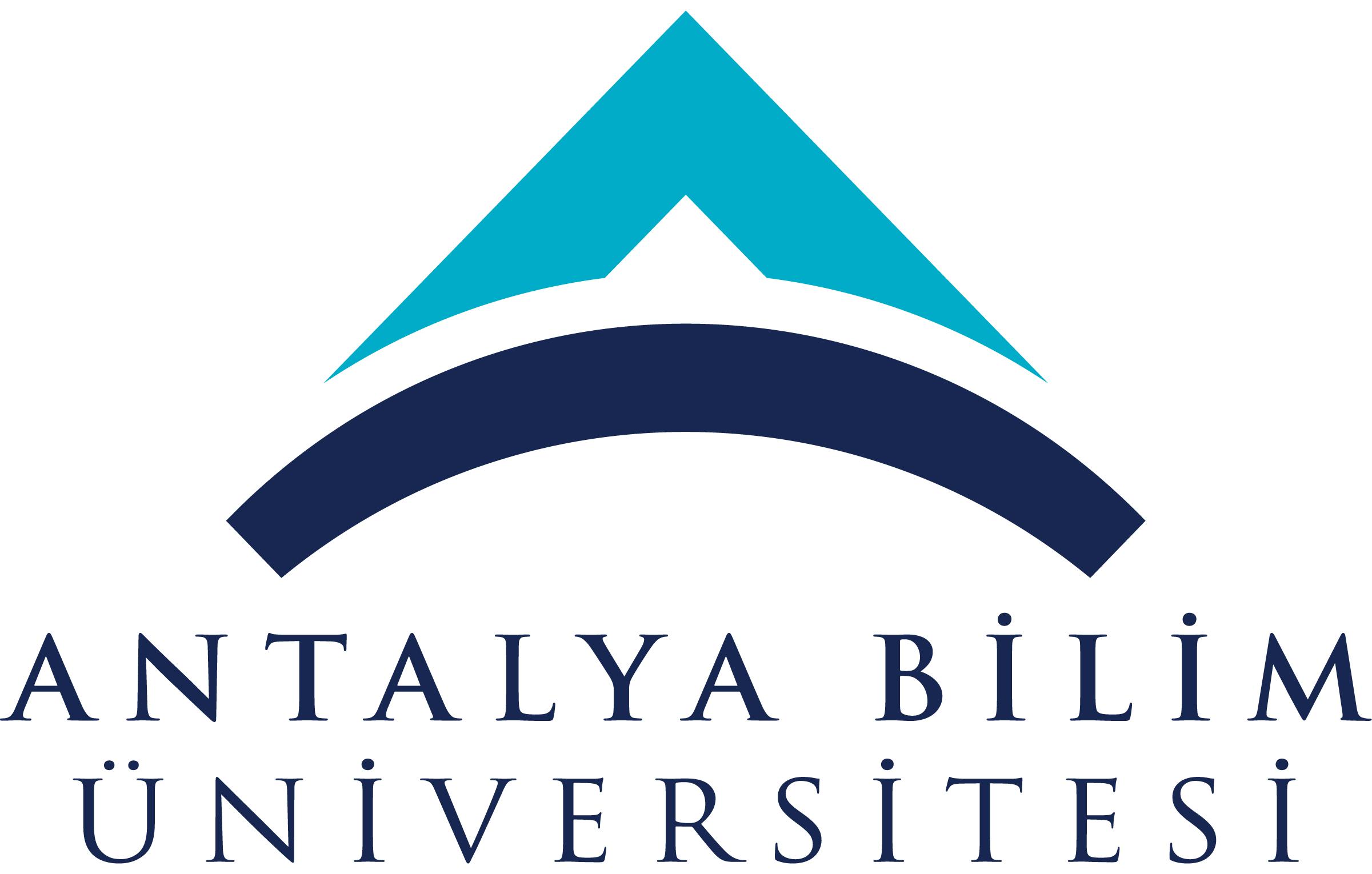 AKTS DERS TANITIM FORMUAKTS DERS TANITIM FORMUAKTS DERS TANITIM FORMUAKTS DERS TANITIM FORMUAKTS DERS TANITIM FORMUAKTS DERS TANITIM FORMUAKTS DERS TANITIM FORMUAKTS DERS TANITIM FORMUAKTS DERS TANITIM FORMUAKTS DERS TANITIM FORMUAKTS DERS TANITIM FORMUAKTS DERS TANITIM FORMUAKTS DERS TANITIM FORMUAKTS DERS TANITIM FORMUAKTS DERS TANITIM FORMUAKTS DERS TANITIM FORMUAKTS DERS TANITIM FORMUAKTS DERS TANITIM FORMUI. BÖLÜM (Senato Onayı)I. BÖLÜM (Senato Onayı)I. BÖLÜM (Senato Onayı)I. BÖLÜM (Senato Onayı)I. BÖLÜM (Senato Onayı)I. BÖLÜM (Senato Onayı)I. BÖLÜM (Senato Onayı)I. BÖLÜM (Senato Onayı)I. BÖLÜM (Senato Onayı)I. BÖLÜM (Senato Onayı)I. BÖLÜM (Senato Onayı)I. BÖLÜM (Senato Onayı)I. BÖLÜM (Senato Onayı)I. BÖLÜM (Senato Onayı)I. BÖLÜM (Senato Onayı)I. BÖLÜM (Senato Onayı)I. BÖLÜM (Senato Onayı)I. BÖLÜM (Senato Onayı)I. BÖLÜM (Senato Onayı)I. BÖLÜM (Senato Onayı)I. BÖLÜM (Senato Onayı)I. BÖLÜM (Senato Onayı)I. BÖLÜM (Senato Onayı)I. BÖLÜM (Senato Onayı)Dersi Açan Fakülte /YOMühendislik FakültesiMühendislik FakültesiMühendislik FakültesiMühendislik FakültesiMühendislik FakültesiMühendislik FakültesiMühendislik FakültesiMühendislik FakültesiMühendislik FakültesiMühendislik FakültesiMühendislik FakültesiMühendislik FakültesiMühendislik FakültesiMühendislik FakültesiMühendislik FakültesiMühendislik FakültesiMühendislik FakültesiMühendislik FakültesiMühendislik FakültesiMühendislik FakültesiMühendislik FakültesiMühendislik FakültesiMühendislik FakültesiDersi Açan BölümEndüstri MühendisliğiEndüstri MühendisliğiEndüstri MühendisliğiEndüstri MühendisliğiEndüstri MühendisliğiEndüstri MühendisliğiEndüstri MühendisliğiEndüstri MühendisliğiEndüstri MühendisliğiEndüstri MühendisliğiEndüstri MühendisliğiEndüstri MühendisliğiEndüstri MühendisliğiEndüstri MühendisliğiEndüstri MühendisliğiEndüstri MühendisliğiEndüstri MühendisliğiEndüstri MühendisliğiEndüstri MühendisliğiEndüstri MühendisliğiEndüstri MühendisliğiEndüstri MühendisliğiEndüstri MühendisliğiDersi Alan Program (lar)Endüstri MühendisliğiEndüstri MühendisliğiEndüstri MühendisliğiEndüstri MühendisliğiEndüstri MühendisliğiEndüstri MühendisliğiEndüstri MühendisliğiEndüstri MühendisliğiEndüstri MühendisliğiEndüstri MühendisliğiEndüstri MühendisliğiZorunluZorunluZorunluZorunluZorunluZorunluZorunluZorunluZorunluZorunluZorunluZorunluDersi Alan Program (lar)Bilgisayar MühendisliğiBilgisayar MühendisliğiBilgisayar MühendisliğiBilgisayar MühendisliğiBilgisayar MühendisliğiBilgisayar MühendisliğiBilgisayar MühendisliğiBilgisayar MühendisliğiBilgisayar MühendisliğiBilgisayar MühendisliğiBilgisayar MühendisliğiZorunluZorunluZorunluZorunluZorunluZorunluZorunluZorunluZorunluZorunluZorunluZorunluDersi Alan Program (lar)İnşaat Mühendisliği/ Elektrik Mühendisliğiİnşaat Mühendisliği/ Elektrik Mühendisliğiİnşaat Mühendisliği/ Elektrik Mühendisliğiİnşaat Mühendisliği/ Elektrik Mühendisliğiİnşaat Mühendisliği/ Elektrik Mühendisliğiİnşaat Mühendisliği/ Elektrik Mühendisliğiİnşaat Mühendisliği/ Elektrik Mühendisliğiİnşaat Mühendisliği/ Elektrik Mühendisliğiİnşaat Mühendisliği/ Elektrik Mühendisliğiİnşaat Mühendisliği/ Elektrik Mühendisliğiİnşaat Mühendisliği/ Elektrik MühendisliğiZorunluZorunluZorunluZorunluZorunluZorunluZorunluZorunluZorunluZorunluZorunluZorunluDers Kodu IE 291IE 291IE 291IE 291IE 291IE 291IE 291IE 291IE 291IE 291IE 291IE 291IE 291IE 291IE 291IE 291IE 291IE 291IE 291IE 291IE 291IE 291IE 291Ders AdıStaj IStaj IStaj IStaj IStaj IStaj IStaj IStaj IStaj IStaj IStaj IStaj IStaj IStaj IStaj IStaj IStaj IStaj IStaj IStaj IStaj IStaj IStaj IÖğretim dili İngilizceİngilizceİngilizceİngilizceİngilizceİngilizceİngilizceİngilizceİngilizceİngilizceİngilizceİngilizceİngilizceİngilizceİngilizceİngilizceİngilizceİngilizceİngilizceİngilizceİngilizceİngilizceİngilizceDers TürüZorunlu DersZorunlu DersZorunlu DersZorunlu DersZorunlu DersZorunlu DersZorunlu DersZorunlu DersZorunlu DersZorunlu DersZorunlu DersZorunlu DersZorunlu DersZorunlu DersZorunlu DersZorunlu DersZorunlu DersZorunlu DersZorunlu DersZorunlu DersZorunlu DersZorunlu DersZorunlu DersDers SeviyesiLisansLisansLisansLisansLisansLisansLisansLisansLisansLisansLisansLisansLisansLisansLisansLisansLisansLisansLisansLisansLisansLisansLisansHaftalık Ders SaatiDers: Ders: Laboratuvar:Laboratuvar:Laboratuvar:Uygulama: Uygulama: Uygulama: Uygulama: Pratik:  Pratik:  Pratik:  Pratik:  Pratik:  Pratik:  Pratik:  Atölye: Atölye: Atölye: Atölye: Atölye: Diğer: AKTS Kredisi00000000000000000000000Notlandırma TürüHarf notuHarf notuHarf notuHarf notuHarf notuHarf notuHarf notuHarf notuHarf notuHarf notuHarf notuHarf notuHarf notuHarf notuHarf notuHarf notuHarf notuHarf notuHarf notuHarf notuHarf notuHarf notuHarf notuÖn koşul/larYan koşul/larKayıt KısıtlamasıDersin Amacı Bu dersin amacı, endüstri mühendisliği öğrencilerinin işletme hayatında pratik deneyim kazanmalarını sağlamaktır. Üretim ve hizmet sektörlerinde kullanılan yöntem ve araçlarla ilgili temel bilgileri edinmeyi amaçlamaktadır.Bu dersin amacı, endüstri mühendisliği öğrencilerinin işletme hayatında pratik deneyim kazanmalarını sağlamaktır. Üretim ve hizmet sektörlerinde kullanılan yöntem ve araçlarla ilgili temel bilgileri edinmeyi amaçlamaktadır.Bu dersin amacı, endüstri mühendisliği öğrencilerinin işletme hayatında pratik deneyim kazanmalarını sağlamaktır. Üretim ve hizmet sektörlerinde kullanılan yöntem ve araçlarla ilgili temel bilgileri edinmeyi amaçlamaktadır.Bu dersin amacı, endüstri mühendisliği öğrencilerinin işletme hayatında pratik deneyim kazanmalarını sağlamaktır. Üretim ve hizmet sektörlerinde kullanılan yöntem ve araçlarla ilgili temel bilgileri edinmeyi amaçlamaktadır.Bu dersin amacı, endüstri mühendisliği öğrencilerinin işletme hayatında pratik deneyim kazanmalarını sağlamaktır. Üretim ve hizmet sektörlerinde kullanılan yöntem ve araçlarla ilgili temel bilgileri edinmeyi amaçlamaktadır.Bu dersin amacı, endüstri mühendisliği öğrencilerinin işletme hayatında pratik deneyim kazanmalarını sağlamaktır. Üretim ve hizmet sektörlerinde kullanılan yöntem ve araçlarla ilgili temel bilgileri edinmeyi amaçlamaktadır.Bu dersin amacı, endüstri mühendisliği öğrencilerinin işletme hayatında pratik deneyim kazanmalarını sağlamaktır. Üretim ve hizmet sektörlerinde kullanılan yöntem ve araçlarla ilgili temel bilgileri edinmeyi amaçlamaktadır.Bu dersin amacı, endüstri mühendisliği öğrencilerinin işletme hayatında pratik deneyim kazanmalarını sağlamaktır. Üretim ve hizmet sektörlerinde kullanılan yöntem ve araçlarla ilgili temel bilgileri edinmeyi amaçlamaktadır.Bu dersin amacı, endüstri mühendisliği öğrencilerinin işletme hayatında pratik deneyim kazanmalarını sağlamaktır. Üretim ve hizmet sektörlerinde kullanılan yöntem ve araçlarla ilgili temel bilgileri edinmeyi amaçlamaktadır.Bu dersin amacı, endüstri mühendisliği öğrencilerinin işletme hayatında pratik deneyim kazanmalarını sağlamaktır. Üretim ve hizmet sektörlerinde kullanılan yöntem ve araçlarla ilgili temel bilgileri edinmeyi amaçlamaktadır.Bu dersin amacı, endüstri mühendisliği öğrencilerinin işletme hayatında pratik deneyim kazanmalarını sağlamaktır. Üretim ve hizmet sektörlerinde kullanılan yöntem ve araçlarla ilgili temel bilgileri edinmeyi amaçlamaktadır.Bu dersin amacı, endüstri mühendisliği öğrencilerinin işletme hayatında pratik deneyim kazanmalarını sağlamaktır. Üretim ve hizmet sektörlerinde kullanılan yöntem ve araçlarla ilgili temel bilgileri edinmeyi amaçlamaktadır.Bu dersin amacı, endüstri mühendisliği öğrencilerinin işletme hayatında pratik deneyim kazanmalarını sağlamaktır. Üretim ve hizmet sektörlerinde kullanılan yöntem ve araçlarla ilgili temel bilgileri edinmeyi amaçlamaktadır.Bu dersin amacı, endüstri mühendisliği öğrencilerinin işletme hayatında pratik deneyim kazanmalarını sağlamaktır. Üretim ve hizmet sektörlerinde kullanılan yöntem ve araçlarla ilgili temel bilgileri edinmeyi amaçlamaktadır.Bu dersin amacı, endüstri mühendisliği öğrencilerinin işletme hayatında pratik deneyim kazanmalarını sağlamaktır. Üretim ve hizmet sektörlerinde kullanılan yöntem ve araçlarla ilgili temel bilgileri edinmeyi amaçlamaktadır.Bu dersin amacı, endüstri mühendisliği öğrencilerinin işletme hayatında pratik deneyim kazanmalarını sağlamaktır. Üretim ve hizmet sektörlerinde kullanılan yöntem ve araçlarla ilgili temel bilgileri edinmeyi amaçlamaktadır.Bu dersin amacı, endüstri mühendisliği öğrencilerinin işletme hayatında pratik deneyim kazanmalarını sağlamaktır. Üretim ve hizmet sektörlerinde kullanılan yöntem ve araçlarla ilgili temel bilgileri edinmeyi amaçlamaktadır.Bu dersin amacı, endüstri mühendisliği öğrencilerinin işletme hayatında pratik deneyim kazanmalarını sağlamaktır. Üretim ve hizmet sektörlerinde kullanılan yöntem ve araçlarla ilgili temel bilgileri edinmeyi amaçlamaktadır.Bu dersin amacı, endüstri mühendisliği öğrencilerinin işletme hayatında pratik deneyim kazanmalarını sağlamaktır. Üretim ve hizmet sektörlerinde kullanılan yöntem ve araçlarla ilgili temel bilgileri edinmeyi amaçlamaktadır.Bu dersin amacı, endüstri mühendisliği öğrencilerinin işletme hayatında pratik deneyim kazanmalarını sağlamaktır. Üretim ve hizmet sektörlerinde kullanılan yöntem ve araçlarla ilgili temel bilgileri edinmeyi amaçlamaktadır.Bu dersin amacı, endüstri mühendisliği öğrencilerinin işletme hayatında pratik deneyim kazanmalarını sağlamaktır. Üretim ve hizmet sektörlerinde kullanılan yöntem ve araçlarla ilgili temel bilgileri edinmeyi amaçlamaktadır.Bu dersin amacı, endüstri mühendisliği öğrencilerinin işletme hayatında pratik deneyim kazanmalarını sağlamaktır. Üretim ve hizmet sektörlerinde kullanılan yöntem ve araçlarla ilgili temel bilgileri edinmeyi amaçlamaktadır.Bu dersin amacı, endüstri mühendisliği öğrencilerinin işletme hayatında pratik deneyim kazanmalarını sağlamaktır. Üretim ve hizmet sektörlerinde kullanılan yöntem ve araçlarla ilgili temel bilgileri edinmeyi amaçlamaktadır.Ders İçeriği Şirketi staj yapmak için araştırmak, Staj çalışması yapmak için bir şirkete başvurmak, Staj için gerekli belge ve belgeleri hazırlamak ve bunları ilgili birime göndermek, Endüstri Mühendisliği tarafından onaylanmış bir şirkette staj yapmak, bilgi ve deneyimleri yazmak Rapor formatına göre stajyerlikŞirketi staj yapmak için araştırmak, Staj çalışması yapmak için bir şirkete başvurmak, Staj için gerekli belge ve belgeleri hazırlamak ve bunları ilgili birime göndermek, Endüstri Mühendisliği tarafından onaylanmış bir şirkette staj yapmak, bilgi ve deneyimleri yazmak Rapor formatına göre stajyerlikŞirketi staj yapmak için araştırmak, Staj çalışması yapmak için bir şirkete başvurmak, Staj için gerekli belge ve belgeleri hazırlamak ve bunları ilgili birime göndermek, Endüstri Mühendisliği tarafından onaylanmış bir şirkette staj yapmak, bilgi ve deneyimleri yazmak Rapor formatına göre stajyerlikŞirketi staj yapmak için araştırmak, Staj çalışması yapmak için bir şirkete başvurmak, Staj için gerekli belge ve belgeleri hazırlamak ve bunları ilgili birime göndermek, Endüstri Mühendisliği tarafından onaylanmış bir şirkette staj yapmak, bilgi ve deneyimleri yazmak Rapor formatına göre stajyerlikŞirketi staj yapmak için araştırmak, Staj çalışması yapmak için bir şirkete başvurmak, Staj için gerekli belge ve belgeleri hazırlamak ve bunları ilgili birime göndermek, Endüstri Mühendisliği tarafından onaylanmış bir şirkette staj yapmak, bilgi ve deneyimleri yazmak Rapor formatına göre stajyerlikŞirketi staj yapmak için araştırmak, Staj çalışması yapmak için bir şirkete başvurmak, Staj için gerekli belge ve belgeleri hazırlamak ve bunları ilgili birime göndermek, Endüstri Mühendisliği tarafından onaylanmış bir şirkette staj yapmak, bilgi ve deneyimleri yazmak Rapor formatına göre stajyerlikŞirketi staj yapmak için araştırmak, Staj çalışması yapmak için bir şirkete başvurmak, Staj için gerekli belge ve belgeleri hazırlamak ve bunları ilgili birime göndermek, Endüstri Mühendisliği tarafından onaylanmış bir şirkette staj yapmak, bilgi ve deneyimleri yazmak Rapor formatına göre stajyerlikŞirketi staj yapmak için araştırmak, Staj çalışması yapmak için bir şirkete başvurmak, Staj için gerekli belge ve belgeleri hazırlamak ve bunları ilgili birime göndermek, Endüstri Mühendisliği tarafından onaylanmış bir şirkette staj yapmak, bilgi ve deneyimleri yazmak Rapor formatına göre stajyerlikŞirketi staj yapmak için araştırmak, Staj çalışması yapmak için bir şirkete başvurmak, Staj için gerekli belge ve belgeleri hazırlamak ve bunları ilgili birime göndermek, Endüstri Mühendisliği tarafından onaylanmış bir şirkette staj yapmak, bilgi ve deneyimleri yazmak Rapor formatına göre stajyerlikŞirketi staj yapmak için araştırmak, Staj çalışması yapmak için bir şirkete başvurmak, Staj için gerekli belge ve belgeleri hazırlamak ve bunları ilgili birime göndermek, Endüstri Mühendisliği tarafından onaylanmış bir şirkette staj yapmak, bilgi ve deneyimleri yazmak Rapor formatına göre stajyerlikŞirketi staj yapmak için araştırmak, Staj çalışması yapmak için bir şirkete başvurmak, Staj için gerekli belge ve belgeleri hazırlamak ve bunları ilgili birime göndermek, Endüstri Mühendisliği tarafından onaylanmış bir şirkette staj yapmak, bilgi ve deneyimleri yazmak Rapor formatına göre stajyerlikŞirketi staj yapmak için araştırmak, Staj çalışması yapmak için bir şirkete başvurmak, Staj için gerekli belge ve belgeleri hazırlamak ve bunları ilgili birime göndermek, Endüstri Mühendisliği tarafından onaylanmış bir şirkette staj yapmak, bilgi ve deneyimleri yazmak Rapor formatına göre stajyerlikŞirketi staj yapmak için araştırmak, Staj çalışması yapmak için bir şirkete başvurmak, Staj için gerekli belge ve belgeleri hazırlamak ve bunları ilgili birime göndermek, Endüstri Mühendisliği tarafından onaylanmış bir şirkette staj yapmak, bilgi ve deneyimleri yazmak Rapor formatına göre stajyerlikŞirketi staj yapmak için araştırmak, Staj çalışması yapmak için bir şirkete başvurmak, Staj için gerekli belge ve belgeleri hazırlamak ve bunları ilgili birime göndermek, Endüstri Mühendisliği tarafından onaylanmış bir şirkette staj yapmak, bilgi ve deneyimleri yazmak Rapor formatına göre stajyerlikŞirketi staj yapmak için araştırmak, Staj çalışması yapmak için bir şirkete başvurmak, Staj için gerekli belge ve belgeleri hazırlamak ve bunları ilgili birime göndermek, Endüstri Mühendisliği tarafından onaylanmış bir şirkette staj yapmak, bilgi ve deneyimleri yazmak Rapor formatına göre stajyerlikŞirketi staj yapmak için araştırmak, Staj çalışması yapmak için bir şirkete başvurmak, Staj için gerekli belge ve belgeleri hazırlamak ve bunları ilgili birime göndermek, Endüstri Mühendisliği tarafından onaylanmış bir şirkette staj yapmak, bilgi ve deneyimleri yazmak Rapor formatına göre stajyerlikŞirketi staj yapmak için araştırmak, Staj çalışması yapmak için bir şirkete başvurmak, Staj için gerekli belge ve belgeleri hazırlamak ve bunları ilgili birime göndermek, Endüstri Mühendisliği tarafından onaylanmış bir şirkette staj yapmak, bilgi ve deneyimleri yazmak Rapor formatına göre stajyerlikŞirketi staj yapmak için araştırmak, Staj çalışması yapmak için bir şirkete başvurmak, Staj için gerekli belge ve belgeleri hazırlamak ve bunları ilgili birime göndermek, Endüstri Mühendisliği tarafından onaylanmış bir şirkette staj yapmak, bilgi ve deneyimleri yazmak Rapor formatına göre stajyerlikŞirketi staj yapmak için araştırmak, Staj çalışması yapmak için bir şirkete başvurmak, Staj için gerekli belge ve belgeleri hazırlamak ve bunları ilgili birime göndermek, Endüstri Mühendisliği tarafından onaylanmış bir şirkette staj yapmak, bilgi ve deneyimleri yazmak Rapor formatına göre stajyerlikŞirketi staj yapmak için araştırmak, Staj çalışması yapmak için bir şirkete başvurmak, Staj için gerekli belge ve belgeleri hazırlamak ve bunları ilgili birime göndermek, Endüstri Mühendisliği tarafından onaylanmış bir şirkette staj yapmak, bilgi ve deneyimleri yazmak Rapor formatına göre stajyerlikŞirketi staj yapmak için araştırmak, Staj çalışması yapmak için bir şirkete başvurmak, Staj için gerekli belge ve belgeleri hazırlamak ve bunları ilgili birime göndermek, Endüstri Mühendisliği tarafından onaylanmış bir şirkette staj yapmak, bilgi ve deneyimleri yazmak Rapor formatına göre stajyerlikŞirketi staj yapmak için araştırmak, Staj çalışması yapmak için bir şirkete başvurmak, Staj için gerekli belge ve belgeleri hazırlamak ve bunları ilgili birime göndermek, Endüstri Mühendisliği tarafından onaylanmış bir şirkette staj yapmak, bilgi ve deneyimleri yazmak Rapor formatına göre stajyerlikŞirketi staj yapmak için araştırmak, Staj çalışması yapmak için bir şirkete başvurmak, Staj için gerekli belge ve belgeleri hazırlamak ve bunları ilgili birime göndermek, Endüstri Mühendisliği tarafından onaylanmış bir şirkette staj yapmak, bilgi ve deneyimleri yazmak Rapor formatına göre stajyerlikÖğrenim Çıktıları ÖÇ1ÖÇ1ÖÇ1ÖÇ1-Endüstri Mühendisliği problemlerini belirleyebilir, formüle edebilir ve çözebilir
-İmalat sistemlerini ve işlevlerini tanıyıp analiz edebilme
-Gelişmiş mesleki konularda bilgi sahibi olmak
-İstenilen teknikleri ve modern mühendislik ekipmanlarını endüstriyel mühendislik uygulamaları için gerçekçi koşullar altında kullanma becerisi-Endüstri Mühendisliği problemlerini belirleyebilir, formüle edebilir ve çözebilir
-İmalat sistemlerini ve işlevlerini tanıyıp analiz edebilme
-Gelişmiş mesleki konularda bilgi sahibi olmak
-İstenilen teknikleri ve modern mühendislik ekipmanlarını endüstriyel mühendislik uygulamaları için gerçekçi koşullar altında kullanma becerisi-Endüstri Mühendisliği problemlerini belirleyebilir, formüle edebilir ve çözebilir
-İmalat sistemlerini ve işlevlerini tanıyıp analiz edebilme
-Gelişmiş mesleki konularda bilgi sahibi olmak
-İstenilen teknikleri ve modern mühendislik ekipmanlarını endüstriyel mühendislik uygulamaları için gerçekçi koşullar altında kullanma becerisi-Endüstri Mühendisliği problemlerini belirleyebilir, formüle edebilir ve çözebilir
-İmalat sistemlerini ve işlevlerini tanıyıp analiz edebilme
-Gelişmiş mesleki konularda bilgi sahibi olmak
-İstenilen teknikleri ve modern mühendislik ekipmanlarını endüstriyel mühendislik uygulamaları için gerçekçi koşullar altında kullanma becerisi-Endüstri Mühendisliği problemlerini belirleyebilir, formüle edebilir ve çözebilir
-İmalat sistemlerini ve işlevlerini tanıyıp analiz edebilme
-Gelişmiş mesleki konularda bilgi sahibi olmak
-İstenilen teknikleri ve modern mühendislik ekipmanlarını endüstriyel mühendislik uygulamaları için gerçekçi koşullar altında kullanma becerisi-Endüstri Mühendisliği problemlerini belirleyebilir, formüle edebilir ve çözebilir
-İmalat sistemlerini ve işlevlerini tanıyıp analiz edebilme
-Gelişmiş mesleki konularda bilgi sahibi olmak
-İstenilen teknikleri ve modern mühendislik ekipmanlarını endüstriyel mühendislik uygulamaları için gerçekçi koşullar altında kullanma becerisi-Endüstri Mühendisliği problemlerini belirleyebilir, formüle edebilir ve çözebilir
-İmalat sistemlerini ve işlevlerini tanıyıp analiz edebilme
-Gelişmiş mesleki konularda bilgi sahibi olmak
-İstenilen teknikleri ve modern mühendislik ekipmanlarını endüstriyel mühendislik uygulamaları için gerçekçi koşullar altında kullanma becerisi-Endüstri Mühendisliği problemlerini belirleyebilir, formüle edebilir ve çözebilir
-İmalat sistemlerini ve işlevlerini tanıyıp analiz edebilme
-Gelişmiş mesleki konularda bilgi sahibi olmak
-İstenilen teknikleri ve modern mühendislik ekipmanlarını endüstriyel mühendislik uygulamaları için gerçekçi koşullar altında kullanma becerisi-Endüstri Mühendisliği problemlerini belirleyebilir, formüle edebilir ve çözebilir
-İmalat sistemlerini ve işlevlerini tanıyıp analiz edebilme
-Gelişmiş mesleki konularda bilgi sahibi olmak
-İstenilen teknikleri ve modern mühendislik ekipmanlarını endüstriyel mühendislik uygulamaları için gerçekçi koşullar altında kullanma becerisi-Endüstri Mühendisliği problemlerini belirleyebilir, formüle edebilir ve çözebilir
-İmalat sistemlerini ve işlevlerini tanıyıp analiz edebilme
-Gelişmiş mesleki konularda bilgi sahibi olmak
-İstenilen teknikleri ve modern mühendislik ekipmanlarını endüstriyel mühendislik uygulamaları için gerçekçi koşullar altında kullanma becerisi-Endüstri Mühendisliği problemlerini belirleyebilir, formüle edebilir ve çözebilir
-İmalat sistemlerini ve işlevlerini tanıyıp analiz edebilme
-Gelişmiş mesleki konularda bilgi sahibi olmak
-İstenilen teknikleri ve modern mühendislik ekipmanlarını endüstriyel mühendislik uygulamaları için gerçekçi koşullar altında kullanma becerisi-Endüstri Mühendisliği problemlerini belirleyebilir, formüle edebilir ve çözebilir
-İmalat sistemlerini ve işlevlerini tanıyıp analiz edebilme
-Gelişmiş mesleki konularda bilgi sahibi olmak
-İstenilen teknikleri ve modern mühendislik ekipmanlarını endüstriyel mühendislik uygulamaları için gerçekçi koşullar altında kullanma becerisi-Endüstri Mühendisliği problemlerini belirleyebilir, formüle edebilir ve çözebilir
-İmalat sistemlerini ve işlevlerini tanıyıp analiz edebilme
-Gelişmiş mesleki konularda bilgi sahibi olmak
-İstenilen teknikleri ve modern mühendislik ekipmanlarını endüstriyel mühendislik uygulamaları için gerçekçi koşullar altında kullanma becerisi-Endüstri Mühendisliği problemlerini belirleyebilir, formüle edebilir ve çözebilir
-İmalat sistemlerini ve işlevlerini tanıyıp analiz edebilme
-Gelişmiş mesleki konularda bilgi sahibi olmak
-İstenilen teknikleri ve modern mühendislik ekipmanlarını endüstriyel mühendislik uygulamaları için gerçekçi koşullar altında kullanma becerisi-Endüstri Mühendisliği problemlerini belirleyebilir, formüle edebilir ve çözebilir
-İmalat sistemlerini ve işlevlerini tanıyıp analiz edebilme
-Gelişmiş mesleki konularda bilgi sahibi olmak
-İstenilen teknikleri ve modern mühendislik ekipmanlarını endüstriyel mühendislik uygulamaları için gerçekçi koşullar altında kullanma becerisi-Endüstri Mühendisliği problemlerini belirleyebilir, formüle edebilir ve çözebilir
-İmalat sistemlerini ve işlevlerini tanıyıp analiz edebilme
-Gelişmiş mesleki konularda bilgi sahibi olmak
-İstenilen teknikleri ve modern mühendislik ekipmanlarını endüstriyel mühendislik uygulamaları için gerçekçi koşullar altında kullanma becerisi-Endüstri Mühendisliği problemlerini belirleyebilir, formüle edebilir ve çözebilir
-İmalat sistemlerini ve işlevlerini tanıyıp analiz edebilme
-Gelişmiş mesleki konularda bilgi sahibi olmak
-İstenilen teknikleri ve modern mühendislik ekipmanlarını endüstriyel mühendislik uygulamaları için gerçekçi koşullar altında kullanma becerisi-Endüstri Mühendisliği problemlerini belirleyebilir, formüle edebilir ve çözebilir
-İmalat sistemlerini ve işlevlerini tanıyıp analiz edebilme
-Gelişmiş mesleki konularda bilgi sahibi olmak
-İstenilen teknikleri ve modern mühendislik ekipmanlarını endüstriyel mühendislik uygulamaları için gerçekçi koşullar altında kullanma becerisi-Endüstri Mühendisliği problemlerini belirleyebilir, formüle edebilir ve çözebilir
-İmalat sistemlerini ve işlevlerini tanıyıp analiz edebilme
-Gelişmiş mesleki konularda bilgi sahibi olmak
-İstenilen teknikleri ve modern mühendislik ekipmanlarını endüstriyel mühendislik uygulamaları için gerçekçi koşullar altında kullanma becerisiÖğrenim Çıktıları ÖÇ2ÖÇ2ÖÇ2ÖÇ2-Endüstri Mühendisliği problemlerini belirleyebilir, formüle edebilir ve çözebilir
-İmalat sistemlerini ve işlevlerini tanıyıp analiz edebilme
-Gelişmiş mesleki konularda bilgi sahibi olmak
-İstenilen teknikleri ve modern mühendislik ekipmanlarını endüstriyel mühendislik uygulamaları için gerçekçi koşullar altında kullanma becerisi-Endüstri Mühendisliği problemlerini belirleyebilir, formüle edebilir ve çözebilir
-İmalat sistemlerini ve işlevlerini tanıyıp analiz edebilme
-Gelişmiş mesleki konularda bilgi sahibi olmak
-İstenilen teknikleri ve modern mühendislik ekipmanlarını endüstriyel mühendislik uygulamaları için gerçekçi koşullar altında kullanma becerisi-Endüstri Mühendisliği problemlerini belirleyebilir, formüle edebilir ve çözebilir
-İmalat sistemlerini ve işlevlerini tanıyıp analiz edebilme
-Gelişmiş mesleki konularda bilgi sahibi olmak
-İstenilen teknikleri ve modern mühendislik ekipmanlarını endüstriyel mühendislik uygulamaları için gerçekçi koşullar altında kullanma becerisi-Endüstri Mühendisliği problemlerini belirleyebilir, formüle edebilir ve çözebilir
-İmalat sistemlerini ve işlevlerini tanıyıp analiz edebilme
-Gelişmiş mesleki konularda bilgi sahibi olmak
-İstenilen teknikleri ve modern mühendislik ekipmanlarını endüstriyel mühendislik uygulamaları için gerçekçi koşullar altında kullanma becerisi-Endüstri Mühendisliği problemlerini belirleyebilir, formüle edebilir ve çözebilir
-İmalat sistemlerini ve işlevlerini tanıyıp analiz edebilme
-Gelişmiş mesleki konularda bilgi sahibi olmak
-İstenilen teknikleri ve modern mühendislik ekipmanlarını endüstriyel mühendislik uygulamaları için gerçekçi koşullar altında kullanma becerisi-Endüstri Mühendisliği problemlerini belirleyebilir, formüle edebilir ve çözebilir
-İmalat sistemlerini ve işlevlerini tanıyıp analiz edebilme
-Gelişmiş mesleki konularda bilgi sahibi olmak
-İstenilen teknikleri ve modern mühendislik ekipmanlarını endüstriyel mühendislik uygulamaları için gerçekçi koşullar altında kullanma becerisi-Endüstri Mühendisliği problemlerini belirleyebilir, formüle edebilir ve çözebilir
-İmalat sistemlerini ve işlevlerini tanıyıp analiz edebilme
-Gelişmiş mesleki konularda bilgi sahibi olmak
-İstenilen teknikleri ve modern mühendislik ekipmanlarını endüstriyel mühendislik uygulamaları için gerçekçi koşullar altında kullanma becerisi-Endüstri Mühendisliği problemlerini belirleyebilir, formüle edebilir ve çözebilir
-İmalat sistemlerini ve işlevlerini tanıyıp analiz edebilme
-Gelişmiş mesleki konularda bilgi sahibi olmak
-İstenilen teknikleri ve modern mühendislik ekipmanlarını endüstriyel mühendislik uygulamaları için gerçekçi koşullar altında kullanma becerisi-Endüstri Mühendisliği problemlerini belirleyebilir, formüle edebilir ve çözebilir
-İmalat sistemlerini ve işlevlerini tanıyıp analiz edebilme
-Gelişmiş mesleki konularda bilgi sahibi olmak
-İstenilen teknikleri ve modern mühendislik ekipmanlarını endüstriyel mühendislik uygulamaları için gerçekçi koşullar altında kullanma becerisi-Endüstri Mühendisliği problemlerini belirleyebilir, formüle edebilir ve çözebilir
-İmalat sistemlerini ve işlevlerini tanıyıp analiz edebilme
-Gelişmiş mesleki konularda bilgi sahibi olmak
-İstenilen teknikleri ve modern mühendislik ekipmanlarını endüstriyel mühendislik uygulamaları için gerçekçi koşullar altında kullanma becerisi-Endüstri Mühendisliği problemlerini belirleyebilir, formüle edebilir ve çözebilir
-İmalat sistemlerini ve işlevlerini tanıyıp analiz edebilme
-Gelişmiş mesleki konularda bilgi sahibi olmak
-İstenilen teknikleri ve modern mühendislik ekipmanlarını endüstriyel mühendislik uygulamaları için gerçekçi koşullar altında kullanma becerisi-Endüstri Mühendisliği problemlerini belirleyebilir, formüle edebilir ve çözebilir
-İmalat sistemlerini ve işlevlerini tanıyıp analiz edebilme
-Gelişmiş mesleki konularda bilgi sahibi olmak
-İstenilen teknikleri ve modern mühendislik ekipmanlarını endüstriyel mühendislik uygulamaları için gerçekçi koşullar altında kullanma becerisi-Endüstri Mühendisliği problemlerini belirleyebilir, formüle edebilir ve çözebilir
-İmalat sistemlerini ve işlevlerini tanıyıp analiz edebilme
-Gelişmiş mesleki konularda bilgi sahibi olmak
-İstenilen teknikleri ve modern mühendislik ekipmanlarını endüstriyel mühendislik uygulamaları için gerçekçi koşullar altında kullanma becerisi-Endüstri Mühendisliği problemlerini belirleyebilir, formüle edebilir ve çözebilir
-İmalat sistemlerini ve işlevlerini tanıyıp analiz edebilme
-Gelişmiş mesleki konularda bilgi sahibi olmak
-İstenilen teknikleri ve modern mühendislik ekipmanlarını endüstriyel mühendislik uygulamaları için gerçekçi koşullar altında kullanma becerisi-Endüstri Mühendisliği problemlerini belirleyebilir, formüle edebilir ve çözebilir
-İmalat sistemlerini ve işlevlerini tanıyıp analiz edebilme
-Gelişmiş mesleki konularda bilgi sahibi olmak
-İstenilen teknikleri ve modern mühendislik ekipmanlarını endüstriyel mühendislik uygulamaları için gerçekçi koşullar altında kullanma becerisi-Endüstri Mühendisliği problemlerini belirleyebilir, formüle edebilir ve çözebilir
-İmalat sistemlerini ve işlevlerini tanıyıp analiz edebilme
-Gelişmiş mesleki konularda bilgi sahibi olmak
-İstenilen teknikleri ve modern mühendislik ekipmanlarını endüstriyel mühendislik uygulamaları için gerçekçi koşullar altında kullanma becerisi-Endüstri Mühendisliği problemlerini belirleyebilir, formüle edebilir ve çözebilir
-İmalat sistemlerini ve işlevlerini tanıyıp analiz edebilme
-Gelişmiş mesleki konularda bilgi sahibi olmak
-İstenilen teknikleri ve modern mühendislik ekipmanlarını endüstriyel mühendislik uygulamaları için gerçekçi koşullar altında kullanma becerisi-Endüstri Mühendisliği problemlerini belirleyebilir, formüle edebilir ve çözebilir
-İmalat sistemlerini ve işlevlerini tanıyıp analiz edebilme
-Gelişmiş mesleki konularda bilgi sahibi olmak
-İstenilen teknikleri ve modern mühendislik ekipmanlarını endüstriyel mühendislik uygulamaları için gerçekçi koşullar altında kullanma becerisi-Endüstri Mühendisliği problemlerini belirleyebilir, formüle edebilir ve çözebilir
-İmalat sistemlerini ve işlevlerini tanıyıp analiz edebilme
-Gelişmiş mesleki konularda bilgi sahibi olmak
-İstenilen teknikleri ve modern mühendislik ekipmanlarını endüstriyel mühendislik uygulamaları için gerçekçi koşullar altında kullanma becerisiÖğrenim Çıktıları ÖÇ2ÖÇ2ÖÇ2ÖÇ2-Endüstri Mühendisliği problemlerini belirleyebilir, formüle edebilir ve çözebilir
-İmalat sistemlerini ve işlevlerini tanıyıp analiz edebilme
-Gelişmiş mesleki konularda bilgi sahibi olmak
-İstenilen teknikleri ve modern mühendislik ekipmanlarını endüstriyel mühendislik uygulamaları için gerçekçi koşullar altında kullanma becerisi-Endüstri Mühendisliği problemlerini belirleyebilir, formüle edebilir ve çözebilir
-İmalat sistemlerini ve işlevlerini tanıyıp analiz edebilme
-Gelişmiş mesleki konularda bilgi sahibi olmak
-İstenilen teknikleri ve modern mühendislik ekipmanlarını endüstriyel mühendislik uygulamaları için gerçekçi koşullar altında kullanma becerisi-Endüstri Mühendisliği problemlerini belirleyebilir, formüle edebilir ve çözebilir
-İmalat sistemlerini ve işlevlerini tanıyıp analiz edebilme
-Gelişmiş mesleki konularda bilgi sahibi olmak
-İstenilen teknikleri ve modern mühendislik ekipmanlarını endüstriyel mühendislik uygulamaları için gerçekçi koşullar altında kullanma becerisi-Endüstri Mühendisliği problemlerini belirleyebilir, formüle edebilir ve çözebilir
-İmalat sistemlerini ve işlevlerini tanıyıp analiz edebilme
-Gelişmiş mesleki konularda bilgi sahibi olmak
-İstenilen teknikleri ve modern mühendislik ekipmanlarını endüstriyel mühendislik uygulamaları için gerçekçi koşullar altında kullanma becerisi-Endüstri Mühendisliği problemlerini belirleyebilir, formüle edebilir ve çözebilir
-İmalat sistemlerini ve işlevlerini tanıyıp analiz edebilme
-Gelişmiş mesleki konularda bilgi sahibi olmak
-İstenilen teknikleri ve modern mühendislik ekipmanlarını endüstriyel mühendislik uygulamaları için gerçekçi koşullar altında kullanma becerisi-Endüstri Mühendisliği problemlerini belirleyebilir, formüle edebilir ve çözebilir
-İmalat sistemlerini ve işlevlerini tanıyıp analiz edebilme
-Gelişmiş mesleki konularda bilgi sahibi olmak
-İstenilen teknikleri ve modern mühendislik ekipmanlarını endüstriyel mühendislik uygulamaları için gerçekçi koşullar altında kullanma becerisi-Endüstri Mühendisliği problemlerini belirleyebilir, formüle edebilir ve çözebilir
-İmalat sistemlerini ve işlevlerini tanıyıp analiz edebilme
-Gelişmiş mesleki konularda bilgi sahibi olmak
-İstenilen teknikleri ve modern mühendislik ekipmanlarını endüstriyel mühendislik uygulamaları için gerçekçi koşullar altında kullanma becerisi-Endüstri Mühendisliği problemlerini belirleyebilir, formüle edebilir ve çözebilir
-İmalat sistemlerini ve işlevlerini tanıyıp analiz edebilme
-Gelişmiş mesleki konularda bilgi sahibi olmak
-İstenilen teknikleri ve modern mühendislik ekipmanlarını endüstriyel mühendislik uygulamaları için gerçekçi koşullar altında kullanma becerisi-Endüstri Mühendisliği problemlerini belirleyebilir, formüle edebilir ve çözebilir
-İmalat sistemlerini ve işlevlerini tanıyıp analiz edebilme
-Gelişmiş mesleki konularda bilgi sahibi olmak
-İstenilen teknikleri ve modern mühendislik ekipmanlarını endüstriyel mühendislik uygulamaları için gerçekçi koşullar altında kullanma becerisi-Endüstri Mühendisliği problemlerini belirleyebilir, formüle edebilir ve çözebilir
-İmalat sistemlerini ve işlevlerini tanıyıp analiz edebilme
-Gelişmiş mesleki konularda bilgi sahibi olmak
-İstenilen teknikleri ve modern mühendislik ekipmanlarını endüstriyel mühendislik uygulamaları için gerçekçi koşullar altında kullanma becerisi-Endüstri Mühendisliği problemlerini belirleyebilir, formüle edebilir ve çözebilir
-İmalat sistemlerini ve işlevlerini tanıyıp analiz edebilme
-Gelişmiş mesleki konularda bilgi sahibi olmak
-İstenilen teknikleri ve modern mühendislik ekipmanlarını endüstriyel mühendislik uygulamaları için gerçekçi koşullar altında kullanma becerisi-Endüstri Mühendisliği problemlerini belirleyebilir, formüle edebilir ve çözebilir
-İmalat sistemlerini ve işlevlerini tanıyıp analiz edebilme
-Gelişmiş mesleki konularda bilgi sahibi olmak
-İstenilen teknikleri ve modern mühendislik ekipmanlarını endüstriyel mühendislik uygulamaları için gerçekçi koşullar altında kullanma becerisi-Endüstri Mühendisliği problemlerini belirleyebilir, formüle edebilir ve çözebilir
-İmalat sistemlerini ve işlevlerini tanıyıp analiz edebilme
-Gelişmiş mesleki konularda bilgi sahibi olmak
-İstenilen teknikleri ve modern mühendislik ekipmanlarını endüstriyel mühendislik uygulamaları için gerçekçi koşullar altında kullanma becerisi-Endüstri Mühendisliği problemlerini belirleyebilir, formüle edebilir ve çözebilir
-İmalat sistemlerini ve işlevlerini tanıyıp analiz edebilme
-Gelişmiş mesleki konularda bilgi sahibi olmak
-İstenilen teknikleri ve modern mühendislik ekipmanlarını endüstriyel mühendislik uygulamaları için gerçekçi koşullar altında kullanma becerisi-Endüstri Mühendisliği problemlerini belirleyebilir, formüle edebilir ve çözebilir
-İmalat sistemlerini ve işlevlerini tanıyıp analiz edebilme
-Gelişmiş mesleki konularda bilgi sahibi olmak
-İstenilen teknikleri ve modern mühendislik ekipmanlarını endüstriyel mühendislik uygulamaları için gerçekçi koşullar altında kullanma becerisi-Endüstri Mühendisliği problemlerini belirleyebilir, formüle edebilir ve çözebilir
-İmalat sistemlerini ve işlevlerini tanıyıp analiz edebilme
-Gelişmiş mesleki konularda bilgi sahibi olmak
-İstenilen teknikleri ve modern mühendislik ekipmanlarını endüstriyel mühendislik uygulamaları için gerçekçi koşullar altında kullanma becerisi-Endüstri Mühendisliği problemlerini belirleyebilir, formüle edebilir ve çözebilir
-İmalat sistemlerini ve işlevlerini tanıyıp analiz edebilme
-Gelişmiş mesleki konularda bilgi sahibi olmak
-İstenilen teknikleri ve modern mühendislik ekipmanlarını endüstriyel mühendislik uygulamaları için gerçekçi koşullar altında kullanma becerisi-Endüstri Mühendisliği problemlerini belirleyebilir, formüle edebilir ve çözebilir
-İmalat sistemlerini ve işlevlerini tanıyıp analiz edebilme
-Gelişmiş mesleki konularda bilgi sahibi olmak
-İstenilen teknikleri ve modern mühendislik ekipmanlarını endüstriyel mühendislik uygulamaları için gerçekçi koşullar altında kullanma becerisi-Endüstri Mühendisliği problemlerini belirleyebilir, formüle edebilir ve çözebilir
-İmalat sistemlerini ve işlevlerini tanıyıp analiz edebilme
-Gelişmiş mesleki konularda bilgi sahibi olmak
-İstenilen teknikleri ve modern mühendislik ekipmanlarını endüstriyel mühendislik uygulamaları için gerçekçi koşullar altında kullanma becerisiÖğrenim Çıktıları ÖÇ4ÖÇ4ÖÇ4ÖÇ4-Endüstri Mühendisliği problemlerini belirleyebilir, formüle edebilir ve çözebilir
-İmalat sistemlerini ve işlevlerini tanıyıp analiz edebilme
-Gelişmiş mesleki konularda bilgi sahibi olmak
-İstenilen teknikleri ve modern mühendislik ekipmanlarını endüstriyel mühendislik uygulamaları için gerçekçi koşullar altında kullanma becerisi-Endüstri Mühendisliği problemlerini belirleyebilir, formüle edebilir ve çözebilir
-İmalat sistemlerini ve işlevlerini tanıyıp analiz edebilme
-Gelişmiş mesleki konularda bilgi sahibi olmak
-İstenilen teknikleri ve modern mühendislik ekipmanlarını endüstriyel mühendislik uygulamaları için gerçekçi koşullar altında kullanma becerisi-Endüstri Mühendisliği problemlerini belirleyebilir, formüle edebilir ve çözebilir
-İmalat sistemlerini ve işlevlerini tanıyıp analiz edebilme
-Gelişmiş mesleki konularda bilgi sahibi olmak
-İstenilen teknikleri ve modern mühendislik ekipmanlarını endüstriyel mühendislik uygulamaları için gerçekçi koşullar altında kullanma becerisi-Endüstri Mühendisliği problemlerini belirleyebilir, formüle edebilir ve çözebilir
-İmalat sistemlerini ve işlevlerini tanıyıp analiz edebilme
-Gelişmiş mesleki konularda bilgi sahibi olmak
-İstenilen teknikleri ve modern mühendislik ekipmanlarını endüstriyel mühendislik uygulamaları için gerçekçi koşullar altında kullanma becerisi-Endüstri Mühendisliği problemlerini belirleyebilir, formüle edebilir ve çözebilir
-İmalat sistemlerini ve işlevlerini tanıyıp analiz edebilme
-Gelişmiş mesleki konularda bilgi sahibi olmak
-İstenilen teknikleri ve modern mühendislik ekipmanlarını endüstriyel mühendislik uygulamaları için gerçekçi koşullar altında kullanma becerisi-Endüstri Mühendisliği problemlerini belirleyebilir, formüle edebilir ve çözebilir
-İmalat sistemlerini ve işlevlerini tanıyıp analiz edebilme
-Gelişmiş mesleki konularda bilgi sahibi olmak
-İstenilen teknikleri ve modern mühendislik ekipmanlarını endüstriyel mühendislik uygulamaları için gerçekçi koşullar altında kullanma becerisi-Endüstri Mühendisliği problemlerini belirleyebilir, formüle edebilir ve çözebilir
-İmalat sistemlerini ve işlevlerini tanıyıp analiz edebilme
-Gelişmiş mesleki konularda bilgi sahibi olmak
-İstenilen teknikleri ve modern mühendislik ekipmanlarını endüstriyel mühendislik uygulamaları için gerçekçi koşullar altında kullanma becerisi-Endüstri Mühendisliği problemlerini belirleyebilir, formüle edebilir ve çözebilir
-İmalat sistemlerini ve işlevlerini tanıyıp analiz edebilme
-Gelişmiş mesleki konularda bilgi sahibi olmak
-İstenilen teknikleri ve modern mühendislik ekipmanlarını endüstriyel mühendislik uygulamaları için gerçekçi koşullar altında kullanma becerisi-Endüstri Mühendisliği problemlerini belirleyebilir, formüle edebilir ve çözebilir
-İmalat sistemlerini ve işlevlerini tanıyıp analiz edebilme
-Gelişmiş mesleki konularda bilgi sahibi olmak
-İstenilen teknikleri ve modern mühendislik ekipmanlarını endüstriyel mühendislik uygulamaları için gerçekçi koşullar altında kullanma becerisi-Endüstri Mühendisliği problemlerini belirleyebilir, formüle edebilir ve çözebilir
-İmalat sistemlerini ve işlevlerini tanıyıp analiz edebilme
-Gelişmiş mesleki konularda bilgi sahibi olmak
-İstenilen teknikleri ve modern mühendislik ekipmanlarını endüstriyel mühendislik uygulamaları için gerçekçi koşullar altında kullanma becerisi-Endüstri Mühendisliği problemlerini belirleyebilir, formüle edebilir ve çözebilir
-İmalat sistemlerini ve işlevlerini tanıyıp analiz edebilme
-Gelişmiş mesleki konularda bilgi sahibi olmak
-İstenilen teknikleri ve modern mühendislik ekipmanlarını endüstriyel mühendislik uygulamaları için gerçekçi koşullar altında kullanma becerisi-Endüstri Mühendisliği problemlerini belirleyebilir, formüle edebilir ve çözebilir
-İmalat sistemlerini ve işlevlerini tanıyıp analiz edebilme
-Gelişmiş mesleki konularda bilgi sahibi olmak
-İstenilen teknikleri ve modern mühendislik ekipmanlarını endüstriyel mühendislik uygulamaları için gerçekçi koşullar altında kullanma becerisi-Endüstri Mühendisliği problemlerini belirleyebilir, formüle edebilir ve çözebilir
-İmalat sistemlerini ve işlevlerini tanıyıp analiz edebilme
-Gelişmiş mesleki konularda bilgi sahibi olmak
-İstenilen teknikleri ve modern mühendislik ekipmanlarını endüstriyel mühendislik uygulamaları için gerçekçi koşullar altında kullanma becerisi-Endüstri Mühendisliği problemlerini belirleyebilir, formüle edebilir ve çözebilir
-İmalat sistemlerini ve işlevlerini tanıyıp analiz edebilme
-Gelişmiş mesleki konularda bilgi sahibi olmak
-İstenilen teknikleri ve modern mühendislik ekipmanlarını endüstriyel mühendislik uygulamaları için gerçekçi koşullar altında kullanma becerisi-Endüstri Mühendisliği problemlerini belirleyebilir, formüle edebilir ve çözebilir
-İmalat sistemlerini ve işlevlerini tanıyıp analiz edebilme
-Gelişmiş mesleki konularda bilgi sahibi olmak
-İstenilen teknikleri ve modern mühendislik ekipmanlarını endüstriyel mühendislik uygulamaları için gerçekçi koşullar altında kullanma becerisi-Endüstri Mühendisliği problemlerini belirleyebilir, formüle edebilir ve çözebilir
-İmalat sistemlerini ve işlevlerini tanıyıp analiz edebilme
-Gelişmiş mesleki konularda bilgi sahibi olmak
-İstenilen teknikleri ve modern mühendislik ekipmanlarını endüstriyel mühendislik uygulamaları için gerçekçi koşullar altında kullanma becerisi-Endüstri Mühendisliği problemlerini belirleyebilir, formüle edebilir ve çözebilir
-İmalat sistemlerini ve işlevlerini tanıyıp analiz edebilme
-Gelişmiş mesleki konularda bilgi sahibi olmak
-İstenilen teknikleri ve modern mühendislik ekipmanlarını endüstriyel mühendislik uygulamaları için gerçekçi koşullar altında kullanma becerisi-Endüstri Mühendisliği problemlerini belirleyebilir, formüle edebilir ve çözebilir
-İmalat sistemlerini ve işlevlerini tanıyıp analiz edebilme
-Gelişmiş mesleki konularda bilgi sahibi olmak
-İstenilen teknikleri ve modern mühendislik ekipmanlarını endüstriyel mühendislik uygulamaları için gerçekçi koşullar altında kullanma becerisi-Endüstri Mühendisliği problemlerini belirleyebilir, formüle edebilir ve çözebilir
-İmalat sistemlerini ve işlevlerini tanıyıp analiz edebilme
-Gelişmiş mesleki konularda bilgi sahibi olmak
-İstenilen teknikleri ve modern mühendislik ekipmanlarını endüstriyel mühendislik uygulamaları için gerçekçi koşullar altında kullanma becerisiÖğrenim Çıktıları ÖÇ5ÖÇ5ÖÇ5ÖÇ5-Endüstri Mühendisliği problemlerini belirleyebilir, formüle edebilir ve çözebilir
-İmalat sistemlerini ve işlevlerini tanıyıp analiz edebilme
-Gelişmiş mesleki konularda bilgi sahibi olmak
-İstenilen teknikleri ve modern mühendislik ekipmanlarını endüstriyel mühendislik uygulamaları için gerçekçi koşullar altında kullanma becerisi-Endüstri Mühendisliği problemlerini belirleyebilir, formüle edebilir ve çözebilir
-İmalat sistemlerini ve işlevlerini tanıyıp analiz edebilme
-Gelişmiş mesleki konularda bilgi sahibi olmak
-İstenilen teknikleri ve modern mühendislik ekipmanlarını endüstriyel mühendislik uygulamaları için gerçekçi koşullar altında kullanma becerisi-Endüstri Mühendisliği problemlerini belirleyebilir, formüle edebilir ve çözebilir
-İmalat sistemlerini ve işlevlerini tanıyıp analiz edebilme
-Gelişmiş mesleki konularda bilgi sahibi olmak
-İstenilen teknikleri ve modern mühendislik ekipmanlarını endüstriyel mühendislik uygulamaları için gerçekçi koşullar altında kullanma becerisi-Endüstri Mühendisliği problemlerini belirleyebilir, formüle edebilir ve çözebilir
-İmalat sistemlerini ve işlevlerini tanıyıp analiz edebilme
-Gelişmiş mesleki konularda bilgi sahibi olmak
-İstenilen teknikleri ve modern mühendislik ekipmanlarını endüstriyel mühendislik uygulamaları için gerçekçi koşullar altında kullanma becerisi-Endüstri Mühendisliği problemlerini belirleyebilir, formüle edebilir ve çözebilir
-İmalat sistemlerini ve işlevlerini tanıyıp analiz edebilme
-Gelişmiş mesleki konularda bilgi sahibi olmak
-İstenilen teknikleri ve modern mühendislik ekipmanlarını endüstriyel mühendislik uygulamaları için gerçekçi koşullar altında kullanma becerisi-Endüstri Mühendisliği problemlerini belirleyebilir, formüle edebilir ve çözebilir
-İmalat sistemlerini ve işlevlerini tanıyıp analiz edebilme
-Gelişmiş mesleki konularda bilgi sahibi olmak
-İstenilen teknikleri ve modern mühendislik ekipmanlarını endüstriyel mühendislik uygulamaları için gerçekçi koşullar altında kullanma becerisi-Endüstri Mühendisliği problemlerini belirleyebilir, formüle edebilir ve çözebilir
-İmalat sistemlerini ve işlevlerini tanıyıp analiz edebilme
-Gelişmiş mesleki konularda bilgi sahibi olmak
-İstenilen teknikleri ve modern mühendislik ekipmanlarını endüstriyel mühendislik uygulamaları için gerçekçi koşullar altında kullanma becerisi-Endüstri Mühendisliği problemlerini belirleyebilir, formüle edebilir ve çözebilir
-İmalat sistemlerini ve işlevlerini tanıyıp analiz edebilme
-Gelişmiş mesleki konularda bilgi sahibi olmak
-İstenilen teknikleri ve modern mühendislik ekipmanlarını endüstriyel mühendislik uygulamaları için gerçekçi koşullar altında kullanma becerisi-Endüstri Mühendisliği problemlerini belirleyebilir, formüle edebilir ve çözebilir
-İmalat sistemlerini ve işlevlerini tanıyıp analiz edebilme
-Gelişmiş mesleki konularda bilgi sahibi olmak
-İstenilen teknikleri ve modern mühendislik ekipmanlarını endüstriyel mühendislik uygulamaları için gerçekçi koşullar altında kullanma becerisi-Endüstri Mühendisliği problemlerini belirleyebilir, formüle edebilir ve çözebilir
-İmalat sistemlerini ve işlevlerini tanıyıp analiz edebilme
-Gelişmiş mesleki konularda bilgi sahibi olmak
-İstenilen teknikleri ve modern mühendislik ekipmanlarını endüstriyel mühendislik uygulamaları için gerçekçi koşullar altında kullanma becerisi-Endüstri Mühendisliği problemlerini belirleyebilir, formüle edebilir ve çözebilir
-İmalat sistemlerini ve işlevlerini tanıyıp analiz edebilme
-Gelişmiş mesleki konularda bilgi sahibi olmak
-İstenilen teknikleri ve modern mühendislik ekipmanlarını endüstriyel mühendislik uygulamaları için gerçekçi koşullar altında kullanma becerisi-Endüstri Mühendisliği problemlerini belirleyebilir, formüle edebilir ve çözebilir
-İmalat sistemlerini ve işlevlerini tanıyıp analiz edebilme
-Gelişmiş mesleki konularda bilgi sahibi olmak
-İstenilen teknikleri ve modern mühendislik ekipmanlarını endüstriyel mühendislik uygulamaları için gerçekçi koşullar altında kullanma becerisi-Endüstri Mühendisliği problemlerini belirleyebilir, formüle edebilir ve çözebilir
-İmalat sistemlerini ve işlevlerini tanıyıp analiz edebilme
-Gelişmiş mesleki konularda bilgi sahibi olmak
-İstenilen teknikleri ve modern mühendislik ekipmanlarını endüstriyel mühendislik uygulamaları için gerçekçi koşullar altında kullanma becerisi-Endüstri Mühendisliği problemlerini belirleyebilir, formüle edebilir ve çözebilir
-İmalat sistemlerini ve işlevlerini tanıyıp analiz edebilme
-Gelişmiş mesleki konularda bilgi sahibi olmak
-İstenilen teknikleri ve modern mühendislik ekipmanlarını endüstriyel mühendislik uygulamaları için gerçekçi koşullar altında kullanma becerisi-Endüstri Mühendisliği problemlerini belirleyebilir, formüle edebilir ve çözebilir
-İmalat sistemlerini ve işlevlerini tanıyıp analiz edebilme
-Gelişmiş mesleki konularda bilgi sahibi olmak
-İstenilen teknikleri ve modern mühendislik ekipmanlarını endüstriyel mühendislik uygulamaları için gerçekçi koşullar altında kullanma becerisi-Endüstri Mühendisliği problemlerini belirleyebilir, formüle edebilir ve çözebilir
-İmalat sistemlerini ve işlevlerini tanıyıp analiz edebilme
-Gelişmiş mesleki konularda bilgi sahibi olmak
-İstenilen teknikleri ve modern mühendislik ekipmanlarını endüstriyel mühendislik uygulamaları için gerçekçi koşullar altında kullanma becerisi-Endüstri Mühendisliği problemlerini belirleyebilir, formüle edebilir ve çözebilir
-İmalat sistemlerini ve işlevlerini tanıyıp analiz edebilme
-Gelişmiş mesleki konularda bilgi sahibi olmak
-İstenilen teknikleri ve modern mühendislik ekipmanlarını endüstriyel mühendislik uygulamaları için gerçekçi koşullar altında kullanma becerisi-Endüstri Mühendisliği problemlerini belirleyebilir, formüle edebilir ve çözebilir
-İmalat sistemlerini ve işlevlerini tanıyıp analiz edebilme
-Gelişmiş mesleki konularda bilgi sahibi olmak
-İstenilen teknikleri ve modern mühendislik ekipmanlarını endüstriyel mühendislik uygulamaları için gerçekçi koşullar altında kullanma becerisi-Endüstri Mühendisliği problemlerini belirleyebilir, formüle edebilir ve çözebilir
-İmalat sistemlerini ve işlevlerini tanıyıp analiz edebilme
-Gelişmiş mesleki konularda bilgi sahibi olmak
-İstenilen teknikleri ve modern mühendislik ekipmanlarını endüstriyel mühendislik uygulamaları için gerçekçi koşullar altında kullanma becerisiÖğrenim Çıktıları ÖÇ6ÖÇ6ÖÇ6ÖÇ6-Endüstri Mühendisliği problemlerini belirleyebilir, formüle edebilir ve çözebilir
-İmalat sistemlerini ve işlevlerini tanıyıp analiz edebilme
-Gelişmiş mesleki konularda bilgi sahibi olmak
-İstenilen teknikleri ve modern mühendislik ekipmanlarını endüstriyel mühendislik uygulamaları için gerçekçi koşullar altında kullanma becerisi-Endüstri Mühendisliği problemlerini belirleyebilir, formüle edebilir ve çözebilir
-İmalat sistemlerini ve işlevlerini tanıyıp analiz edebilme
-Gelişmiş mesleki konularda bilgi sahibi olmak
-İstenilen teknikleri ve modern mühendislik ekipmanlarını endüstriyel mühendislik uygulamaları için gerçekçi koşullar altında kullanma becerisi-Endüstri Mühendisliği problemlerini belirleyebilir, formüle edebilir ve çözebilir
-İmalat sistemlerini ve işlevlerini tanıyıp analiz edebilme
-Gelişmiş mesleki konularda bilgi sahibi olmak
-İstenilen teknikleri ve modern mühendislik ekipmanlarını endüstriyel mühendislik uygulamaları için gerçekçi koşullar altında kullanma becerisi-Endüstri Mühendisliği problemlerini belirleyebilir, formüle edebilir ve çözebilir
-İmalat sistemlerini ve işlevlerini tanıyıp analiz edebilme
-Gelişmiş mesleki konularda bilgi sahibi olmak
-İstenilen teknikleri ve modern mühendislik ekipmanlarını endüstriyel mühendislik uygulamaları için gerçekçi koşullar altında kullanma becerisi-Endüstri Mühendisliği problemlerini belirleyebilir, formüle edebilir ve çözebilir
-İmalat sistemlerini ve işlevlerini tanıyıp analiz edebilme
-Gelişmiş mesleki konularda bilgi sahibi olmak
-İstenilen teknikleri ve modern mühendislik ekipmanlarını endüstriyel mühendislik uygulamaları için gerçekçi koşullar altında kullanma becerisi-Endüstri Mühendisliği problemlerini belirleyebilir, formüle edebilir ve çözebilir
-İmalat sistemlerini ve işlevlerini tanıyıp analiz edebilme
-Gelişmiş mesleki konularda bilgi sahibi olmak
-İstenilen teknikleri ve modern mühendislik ekipmanlarını endüstriyel mühendislik uygulamaları için gerçekçi koşullar altında kullanma becerisi-Endüstri Mühendisliği problemlerini belirleyebilir, formüle edebilir ve çözebilir
-İmalat sistemlerini ve işlevlerini tanıyıp analiz edebilme
-Gelişmiş mesleki konularda bilgi sahibi olmak
-İstenilen teknikleri ve modern mühendislik ekipmanlarını endüstriyel mühendislik uygulamaları için gerçekçi koşullar altında kullanma becerisi-Endüstri Mühendisliği problemlerini belirleyebilir, formüle edebilir ve çözebilir
-İmalat sistemlerini ve işlevlerini tanıyıp analiz edebilme
-Gelişmiş mesleki konularda bilgi sahibi olmak
-İstenilen teknikleri ve modern mühendislik ekipmanlarını endüstriyel mühendislik uygulamaları için gerçekçi koşullar altında kullanma becerisi-Endüstri Mühendisliği problemlerini belirleyebilir, formüle edebilir ve çözebilir
-İmalat sistemlerini ve işlevlerini tanıyıp analiz edebilme
-Gelişmiş mesleki konularda bilgi sahibi olmak
-İstenilen teknikleri ve modern mühendislik ekipmanlarını endüstriyel mühendislik uygulamaları için gerçekçi koşullar altında kullanma becerisi-Endüstri Mühendisliği problemlerini belirleyebilir, formüle edebilir ve çözebilir
-İmalat sistemlerini ve işlevlerini tanıyıp analiz edebilme
-Gelişmiş mesleki konularda bilgi sahibi olmak
-İstenilen teknikleri ve modern mühendislik ekipmanlarını endüstriyel mühendislik uygulamaları için gerçekçi koşullar altında kullanma becerisi-Endüstri Mühendisliği problemlerini belirleyebilir, formüle edebilir ve çözebilir
-İmalat sistemlerini ve işlevlerini tanıyıp analiz edebilme
-Gelişmiş mesleki konularda bilgi sahibi olmak
-İstenilen teknikleri ve modern mühendislik ekipmanlarını endüstriyel mühendislik uygulamaları için gerçekçi koşullar altında kullanma becerisi-Endüstri Mühendisliği problemlerini belirleyebilir, formüle edebilir ve çözebilir
-İmalat sistemlerini ve işlevlerini tanıyıp analiz edebilme
-Gelişmiş mesleki konularda bilgi sahibi olmak
-İstenilen teknikleri ve modern mühendislik ekipmanlarını endüstriyel mühendislik uygulamaları için gerçekçi koşullar altında kullanma becerisi-Endüstri Mühendisliği problemlerini belirleyebilir, formüle edebilir ve çözebilir
-İmalat sistemlerini ve işlevlerini tanıyıp analiz edebilme
-Gelişmiş mesleki konularda bilgi sahibi olmak
-İstenilen teknikleri ve modern mühendislik ekipmanlarını endüstriyel mühendislik uygulamaları için gerçekçi koşullar altında kullanma becerisi-Endüstri Mühendisliği problemlerini belirleyebilir, formüle edebilir ve çözebilir
-İmalat sistemlerini ve işlevlerini tanıyıp analiz edebilme
-Gelişmiş mesleki konularda bilgi sahibi olmak
-İstenilen teknikleri ve modern mühendislik ekipmanlarını endüstriyel mühendislik uygulamaları için gerçekçi koşullar altında kullanma becerisi-Endüstri Mühendisliği problemlerini belirleyebilir, formüle edebilir ve çözebilir
-İmalat sistemlerini ve işlevlerini tanıyıp analiz edebilme
-Gelişmiş mesleki konularda bilgi sahibi olmak
-İstenilen teknikleri ve modern mühendislik ekipmanlarını endüstriyel mühendislik uygulamaları için gerçekçi koşullar altında kullanma becerisi-Endüstri Mühendisliği problemlerini belirleyebilir, formüle edebilir ve çözebilir
-İmalat sistemlerini ve işlevlerini tanıyıp analiz edebilme
-Gelişmiş mesleki konularda bilgi sahibi olmak
-İstenilen teknikleri ve modern mühendislik ekipmanlarını endüstriyel mühendislik uygulamaları için gerçekçi koşullar altında kullanma becerisi-Endüstri Mühendisliği problemlerini belirleyebilir, formüle edebilir ve çözebilir
-İmalat sistemlerini ve işlevlerini tanıyıp analiz edebilme
-Gelişmiş mesleki konularda bilgi sahibi olmak
-İstenilen teknikleri ve modern mühendislik ekipmanlarını endüstriyel mühendislik uygulamaları için gerçekçi koşullar altında kullanma becerisi-Endüstri Mühendisliği problemlerini belirleyebilir, formüle edebilir ve çözebilir
-İmalat sistemlerini ve işlevlerini tanıyıp analiz edebilme
-Gelişmiş mesleki konularda bilgi sahibi olmak
-İstenilen teknikleri ve modern mühendislik ekipmanlarını endüstriyel mühendislik uygulamaları için gerçekçi koşullar altında kullanma becerisi-Endüstri Mühendisliği problemlerini belirleyebilir, formüle edebilir ve çözebilir
-İmalat sistemlerini ve işlevlerini tanıyıp analiz edebilme
-Gelişmiş mesleki konularda bilgi sahibi olmak
-İstenilen teknikleri ve modern mühendislik ekipmanlarını endüstriyel mühendislik uygulamaları için gerçekçi koşullar altında kullanma becerisiÖğrenim Çıktıları -Endüstri Mühendisliği problemlerini belirleyebilir, formüle edebilir ve çözebilir
-İmalat sistemlerini ve işlevlerini tanıyıp analiz edebilme
-Gelişmiş mesleki konularda bilgi sahibi olmak
-İstenilen teknikleri ve modern mühendislik ekipmanlarını endüstriyel mühendislik uygulamaları için gerçekçi koşullar altında kullanma becerisi-Endüstri Mühendisliği problemlerini belirleyebilir, formüle edebilir ve çözebilir
-İmalat sistemlerini ve işlevlerini tanıyıp analiz edebilme
-Gelişmiş mesleki konularda bilgi sahibi olmak
-İstenilen teknikleri ve modern mühendislik ekipmanlarını endüstriyel mühendislik uygulamaları için gerçekçi koşullar altında kullanma becerisi-Endüstri Mühendisliği problemlerini belirleyebilir, formüle edebilir ve çözebilir
-İmalat sistemlerini ve işlevlerini tanıyıp analiz edebilme
-Gelişmiş mesleki konularda bilgi sahibi olmak
-İstenilen teknikleri ve modern mühendislik ekipmanlarını endüstriyel mühendislik uygulamaları için gerçekçi koşullar altında kullanma becerisi-Endüstri Mühendisliği problemlerini belirleyebilir, formüle edebilir ve çözebilir
-İmalat sistemlerini ve işlevlerini tanıyıp analiz edebilme
-Gelişmiş mesleki konularda bilgi sahibi olmak
-İstenilen teknikleri ve modern mühendislik ekipmanlarını endüstriyel mühendislik uygulamaları için gerçekçi koşullar altında kullanma becerisi-Endüstri Mühendisliği problemlerini belirleyebilir, formüle edebilir ve çözebilir
-İmalat sistemlerini ve işlevlerini tanıyıp analiz edebilme
-Gelişmiş mesleki konularda bilgi sahibi olmak
-İstenilen teknikleri ve modern mühendislik ekipmanlarını endüstriyel mühendislik uygulamaları için gerçekçi koşullar altında kullanma becerisi-Endüstri Mühendisliği problemlerini belirleyebilir, formüle edebilir ve çözebilir
-İmalat sistemlerini ve işlevlerini tanıyıp analiz edebilme
-Gelişmiş mesleki konularda bilgi sahibi olmak
-İstenilen teknikleri ve modern mühendislik ekipmanlarını endüstriyel mühendislik uygulamaları için gerçekçi koşullar altında kullanma becerisi-Endüstri Mühendisliği problemlerini belirleyebilir, formüle edebilir ve çözebilir
-İmalat sistemlerini ve işlevlerini tanıyıp analiz edebilme
-Gelişmiş mesleki konularda bilgi sahibi olmak
-İstenilen teknikleri ve modern mühendislik ekipmanlarını endüstriyel mühendislik uygulamaları için gerçekçi koşullar altında kullanma becerisi-Endüstri Mühendisliği problemlerini belirleyebilir, formüle edebilir ve çözebilir
-İmalat sistemlerini ve işlevlerini tanıyıp analiz edebilme
-Gelişmiş mesleki konularda bilgi sahibi olmak
-İstenilen teknikleri ve modern mühendislik ekipmanlarını endüstriyel mühendislik uygulamaları için gerçekçi koşullar altında kullanma becerisi-Endüstri Mühendisliği problemlerini belirleyebilir, formüle edebilir ve çözebilir
-İmalat sistemlerini ve işlevlerini tanıyıp analiz edebilme
-Gelişmiş mesleki konularda bilgi sahibi olmak
-İstenilen teknikleri ve modern mühendislik ekipmanlarını endüstriyel mühendislik uygulamaları için gerçekçi koşullar altında kullanma becerisi-Endüstri Mühendisliği problemlerini belirleyebilir, formüle edebilir ve çözebilir
-İmalat sistemlerini ve işlevlerini tanıyıp analiz edebilme
-Gelişmiş mesleki konularda bilgi sahibi olmak
-İstenilen teknikleri ve modern mühendislik ekipmanlarını endüstriyel mühendislik uygulamaları için gerçekçi koşullar altında kullanma becerisi-Endüstri Mühendisliği problemlerini belirleyebilir, formüle edebilir ve çözebilir
-İmalat sistemlerini ve işlevlerini tanıyıp analiz edebilme
-Gelişmiş mesleki konularda bilgi sahibi olmak
-İstenilen teknikleri ve modern mühendislik ekipmanlarını endüstriyel mühendislik uygulamaları için gerçekçi koşullar altında kullanma becerisi-Endüstri Mühendisliği problemlerini belirleyebilir, formüle edebilir ve çözebilir
-İmalat sistemlerini ve işlevlerini tanıyıp analiz edebilme
-Gelişmiş mesleki konularda bilgi sahibi olmak
-İstenilen teknikleri ve modern mühendislik ekipmanlarını endüstriyel mühendislik uygulamaları için gerçekçi koşullar altında kullanma becerisi-Endüstri Mühendisliği problemlerini belirleyebilir, formüle edebilir ve çözebilir
-İmalat sistemlerini ve işlevlerini tanıyıp analiz edebilme
-Gelişmiş mesleki konularda bilgi sahibi olmak
-İstenilen teknikleri ve modern mühendislik ekipmanlarını endüstriyel mühendislik uygulamaları için gerçekçi koşullar altında kullanma becerisi-Endüstri Mühendisliği problemlerini belirleyebilir, formüle edebilir ve çözebilir
-İmalat sistemlerini ve işlevlerini tanıyıp analiz edebilme
-Gelişmiş mesleki konularda bilgi sahibi olmak
-İstenilen teknikleri ve modern mühendislik ekipmanlarını endüstriyel mühendislik uygulamaları için gerçekçi koşullar altında kullanma becerisi-Endüstri Mühendisliği problemlerini belirleyebilir, formüle edebilir ve çözebilir
-İmalat sistemlerini ve işlevlerini tanıyıp analiz edebilme
-Gelişmiş mesleki konularda bilgi sahibi olmak
-İstenilen teknikleri ve modern mühendislik ekipmanlarını endüstriyel mühendislik uygulamaları için gerçekçi koşullar altında kullanma becerisi-Endüstri Mühendisliği problemlerini belirleyebilir, formüle edebilir ve çözebilir
-İmalat sistemlerini ve işlevlerini tanıyıp analiz edebilme
-Gelişmiş mesleki konularda bilgi sahibi olmak
-İstenilen teknikleri ve modern mühendislik ekipmanlarını endüstriyel mühendislik uygulamaları için gerçekçi koşullar altında kullanma becerisi-Endüstri Mühendisliği problemlerini belirleyebilir, formüle edebilir ve çözebilir
-İmalat sistemlerini ve işlevlerini tanıyıp analiz edebilme
-Gelişmiş mesleki konularda bilgi sahibi olmak
-İstenilen teknikleri ve modern mühendislik ekipmanlarını endüstriyel mühendislik uygulamaları için gerçekçi koşullar altında kullanma becerisi-Endüstri Mühendisliği problemlerini belirleyebilir, formüle edebilir ve çözebilir
-İmalat sistemlerini ve işlevlerini tanıyıp analiz edebilme
-Gelişmiş mesleki konularda bilgi sahibi olmak
-İstenilen teknikleri ve modern mühendislik ekipmanlarını endüstriyel mühendislik uygulamaları için gerçekçi koşullar altında kullanma becerisi-Endüstri Mühendisliği problemlerini belirleyebilir, formüle edebilir ve çözebilir
-İmalat sistemlerini ve işlevlerini tanıyıp analiz edebilme
-Gelişmiş mesleki konularda bilgi sahibi olmak
-İstenilen teknikleri ve modern mühendislik ekipmanlarını endüstriyel mühendislik uygulamaları için gerçekçi koşullar altında kullanma becerisiII. BÖLÜM (Fakülte Kurulu Onayı)II. BÖLÜM (Fakülte Kurulu Onayı)II. BÖLÜM (Fakülte Kurulu Onayı)II. BÖLÜM (Fakülte Kurulu Onayı)II. BÖLÜM (Fakülte Kurulu Onayı)II. BÖLÜM (Fakülte Kurulu Onayı)II. BÖLÜM (Fakülte Kurulu Onayı)II. BÖLÜM (Fakülte Kurulu Onayı)II. BÖLÜM (Fakülte Kurulu Onayı)II. BÖLÜM (Fakülte Kurulu Onayı)II. BÖLÜM (Fakülte Kurulu Onayı)II. BÖLÜM (Fakülte Kurulu Onayı)II. BÖLÜM (Fakülte Kurulu Onayı)II. BÖLÜM (Fakülte Kurulu Onayı)II. BÖLÜM (Fakülte Kurulu Onayı)II. BÖLÜM (Fakülte Kurulu Onayı)II. BÖLÜM (Fakülte Kurulu Onayı)II. BÖLÜM (Fakülte Kurulu Onayı)II. BÖLÜM (Fakülte Kurulu Onayı)II. BÖLÜM (Fakülte Kurulu Onayı)II. BÖLÜM (Fakülte Kurulu Onayı)II. BÖLÜM (Fakülte Kurulu Onayı)II. BÖLÜM (Fakülte Kurulu Onayı)II. BÖLÜM (Fakülte Kurulu Onayı)Temel ÇıktılarTemel ÇıktılarProgram ÇıktılarıProgram ÇıktılarıProgram ÇıktılarıProgram ÇıktılarıProgram ÇıktılarıProgram ÇıktılarıProgram ÇıktılarıÖÇ1ÖÇ1ÖÇ1ÖÇ2ÖÇ2ÖÇ3ÖÇ3ÖÇ3ÖÇ4ÖÇ4ÖÇ5ÖÇ5Temel ÇıktılarTemel ÇıktılarPÇ1PÇ1Türkçe ve İngilizce sözlü, yazılı ve görsel yöntemlerle etkin iletişim kurma rapor yazma ve sunum yapma becerisi.Türkçe ve İngilizce sözlü, yazılı ve görsel yöntemlerle etkin iletişim kurma rapor yazma ve sunum yapma becerisi.Türkçe ve İngilizce sözlü, yazılı ve görsel yöntemlerle etkin iletişim kurma rapor yazma ve sunum yapma becerisi.Türkçe ve İngilizce sözlü, yazılı ve görsel yöntemlerle etkin iletişim kurma rapor yazma ve sunum yapma becerisi.Türkçe ve İngilizce sözlü, yazılı ve görsel yöntemlerle etkin iletişim kurma rapor yazma ve sunum yapma becerisi.Türkçe ve İngilizce sözlü, yazılı ve görsel yöntemlerle etkin iletişim kurma rapor yazma ve sunum yapma becerisi.Türkçe ve İngilizce sözlü, yazılı ve görsel yöntemlerle etkin iletişim kurma rapor yazma ve sunum yapma becerisi.Temel ÇıktılarTemel ÇıktılarPÇ2PÇ2Hem bireysel hem de disiplin içi ve çok disiplinli takımlarda etkin biçimde çalışabilme becerisi.Hem bireysel hem de disiplin içi ve çok disiplinli takımlarda etkin biçimde çalışabilme becerisi.Hem bireysel hem de disiplin içi ve çok disiplinli takımlarda etkin biçimde çalışabilme becerisi.Hem bireysel hem de disiplin içi ve çok disiplinli takımlarda etkin biçimde çalışabilme becerisi.Hem bireysel hem de disiplin içi ve çok disiplinli takımlarda etkin biçimde çalışabilme becerisi.Hem bireysel hem de disiplin içi ve çok disiplinli takımlarda etkin biçimde çalışabilme becerisi.Hem bireysel hem de disiplin içi ve çok disiplinli takımlarda etkin biçimde çalışabilme becerisi.Temel ÇıktılarTemel ÇıktılarPÇ3PÇ3Yaşam boyu öğrenmenin gerekliliği bilinci ve bilgiye erişebilme, bilim ve teknolojideki gelişmeleri izleme ve kendini sürekli yenileme becerisi.Yaşam boyu öğrenmenin gerekliliği bilinci ve bilgiye erişebilme, bilim ve teknolojideki gelişmeleri izleme ve kendini sürekli yenileme becerisi.Yaşam boyu öğrenmenin gerekliliği bilinci ve bilgiye erişebilme, bilim ve teknolojideki gelişmeleri izleme ve kendini sürekli yenileme becerisi.Yaşam boyu öğrenmenin gerekliliği bilinci ve bilgiye erişebilme, bilim ve teknolojideki gelişmeleri izleme ve kendini sürekli yenileme becerisi.Yaşam boyu öğrenmenin gerekliliği bilinci ve bilgiye erişebilme, bilim ve teknolojideki gelişmeleri izleme ve kendini sürekli yenileme becerisi.Yaşam boyu öğrenmenin gerekliliği bilinci ve bilgiye erişebilme, bilim ve teknolojideki gelişmeleri izleme ve kendini sürekli yenileme becerisi.Yaşam boyu öğrenmenin gerekliliği bilinci ve bilgiye erişebilme, bilim ve teknolojideki gelişmeleri izleme ve kendini sürekli yenileme becerisi.Temel ÇıktılarTemel ÇıktılarPÇ4PÇ4Proje yönetimi, risk yönetimi, yenilikçilik ve değişiklik yönetimi, girişimcilik, ve sürdürülebilir kalkınma hakkında bilgi.Proje yönetimi, risk yönetimi, yenilikçilik ve değişiklik yönetimi, girişimcilik, ve sürdürülebilir kalkınma hakkında bilgi.Proje yönetimi, risk yönetimi, yenilikçilik ve değişiklik yönetimi, girişimcilik, ve sürdürülebilir kalkınma hakkında bilgi.Proje yönetimi, risk yönetimi, yenilikçilik ve değişiklik yönetimi, girişimcilik, ve sürdürülebilir kalkınma hakkında bilgi.Proje yönetimi, risk yönetimi, yenilikçilik ve değişiklik yönetimi, girişimcilik, ve sürdürülebilir kalkınma hakkında bilgi.Proje yönetimi, risk yönetimi, yenilikçilik ve değişiklik yönetimi, girişimcilik, ve sürdürülebilir kalkınma hakkında bilgi.Proje yönetimi, risk yönetimi, yenilikçilik ve değişiklik yönetimi, girişimcilik, ve sürdürülebilir kalkınma hakkında bilgi.Temel ÇıktılarTemel ÇıktılarPÇ5PÇ5Sektörler hakkında farkındalık ve iş planı hazırlama becerisi.Sektörler hakkında farkındalık ve iş planı hazırlama becerisi.Sektörler hakkında farkındalık ve iş planı hazırlama becerisi.Sektörler hakkında farkındalık ve iş planı hazırlama becerisi.Sektörler hakkında farkındalık ve iş planı hazırlama becerisi.Sektörler hakkında farkındalık ve iş planı hazırlama becerisi.Sektörler hakkında farkındalık ve iş planı hazırlama becerisi.Temel ÇıktılarTemel ÇıktılarPÇ6PÇ6Mesleki ve etik sorumluluk bilinci ve etik ilkelerine uygun davranma.Mesleki ve etik sorumluluk bilinci ve etik ilkelerine uygun davranma.Mesleki ve etik sorumluluk bilinci ve etik ilkelerine uygun davranma.Mesleki ve etik sorumluluk bilinci ve etik ilkelerine uygun davranma.Mesleki ve etik sorumluluk bilinci ve etik ilkelerine uygun davranma.Mesleki ve etik sorumluluk bilinci ve etik ilkelerine uygun davranma.Mesleki ve etik sorumluluk bilinci ve etik ilkelerine uygun davranma.Fakülte/YO ÇıktılarıFakülte/YO ÇıktılarıPÇ7PÇ7Fakülte/YO ÇıktılarıFakülte/YO ÇıktılarıPÇ8PÇ8Fakülte/YO ÇıktılarıFakülte/YO ÇıktılarıPÇ9PÇ9Fakülte/YO ÇıktılarıFakülte/YO ÇıktılarıPÇ10PÇ10Fakülte/YO ÇıktılarıFakülte/YO ÇıktılarıPÇ11PÇ11Fakülte/YO ÇıktılarıFakülte/YO ÇıktılarıPÇ12PÇ12Program ÇıktılarıProgram ÇıktılarıPÇ13PÇ13Program ÇıktılarıProgram ÇıktılarıPÇ14PÇ14Program ÇıktılarıProgram ÇıktılarıPÇ15PÇ15Program ÇıktılarıProgram ÇıktılarıPÇ16PÇ16Program ÇıktılarıProgram ÇıktılarıPÇ17PÇ17Program ÇıktılarıProgram ÇıktılarıPÇ18PÇ18III. BÖLÜM (Bölüm Kurulunda Görüşülür)III. BÖLÜM (Bölüm Kurulunda Görüşülür)III. BÖLÜM (Bölüm Kurulunda Görüşülür)III. BÖLÜM (Bölüm Kurulunda Görüşülür)III. BÖLÜM (Bölüm Kurulunda Görüşülür)III. BÖLÜM (Bölüm Kurulunda Görüşülür)III. BÖLÜM (Bölüm Kurulunda Görüşülür)III. BÖLÜM (Bölüm Kurulunda Görüşülür)III. BÖLÜM (Bölüm Kurulunda Görüşülür)III. BÖLÜM (Bölüm Kurulunda Görüşülür)III. BÖLÜM (Bölüm Kurulunda Görüşülür)III. BÖLÜM (Bölüm Kurulunda Görüşülür)III. BÖLÜM (Bölüm Kurulunda Görüşülür)III. BÖLÜM (Bölüm Kurulunda Görüşülür)III. BÖLÜM (Bölüm Kurulunda Görüşülür)III. BÖLÜM (Bölüm Kurulunda Görüşülür)III. BÖLÜM (Bölüm Kurulunda Görüşülür)III. BÖLÜM (Bölüm Kurulunda Görüşülür)III. BÖLÜM (Bölüm Kurulunda Görüşülür)III. BÖLÜM (Bölüm Kurulunda Görüşülür)III. BÖLÜM (Bölüm Kurulunda Görüşülür)III. BÖLÜM (Bölüm Kurulunda Görüşülür)III. BÖLÜM (Bölüm Kurulunda Görüşülür)III. BÖLÜM (Bölüm Kurulunda Görüşülür)III. BÖLÜM (Bölüm Kurulunda Görüşülür)III. BÖLÜM (Bölüm Kurulunda Görüşülür)Öğretilen Konular, Konuların Öğrenim Çıktılarına Katkıları, ve Öğrenim Değerlendirme MetodlarıÖğretilen Konular, Konuların Öğrenim Çıktılarına Katkıları, ve Öğrenim Değerlendirme MetodlarıÖğretilen Konular, Konuların Öğrenim Çıktılarına Katkıları, ve Öğrenim Değerlendirme MetodlarıKonu#Konu#HaftaHaftaKonuKonuKonuKonuKonuÖÇ1ÖÇ1ÖÇ1ÖÇ2ÖÇ2ÖÇ3ÖÇ3ÖÇ3ÖÇ4ÖÇ4ÖÇ5ÖÇ5Öğretilen Konular, Konuların Öğrenim Çıktılarına Katkıları, ve Öğrenim Değerlendirme MetodlarıÖğretilen Konular, Konuların Öğrenim Çıktılarına Katkıları, ve Öğrenim Değerlendirme MetodlarıÖğretilen Konular, Konuların Öğrenim Çıktılarına Katkıları, ve Öğrenim Değerlendirme MetodlarıK1K11-71-7UygulamaUygulamaUygulamaUygulamaUygulamaÖğretilen Konular, Konuların Öğrenim Çıktılarına Katkıları, ve Öğrenim Değerlendirme MetodlarıÖğretilen Konular, Konuların Öğrenim Çıktılarına Katkıları, ve Öğrenim Değerlendirme MetodlarıÖğretilen Konular, Konuların Öğrenim Çıktılarına Katkıları, ve Öğrenim Değerlendirme MetodlarıK2K27-147-14RaporlamaRaporlamaRaporlamaRaporlamaRaporlamaÖğretilen Konular, Konuların Öğrenim Çıktılarına Katkıları, ve Öğrenim Değerlendirme MetodlarıÖğretilen Konular, Konuların Öğrenim Çıktılarına Katkıları, ve Öğrenim Değerlendirme MetodlarıÖğretilen Konular, Konuların Öğrenim Çıktılarına Katkıları, ve Öğrenim Değerlendirme MetodlarıK3K3Öğrenim Değerlendirme Metotları, Ders Notuna Etki Ağırlıkları, Uygulama ve Telafi Kuralları Öğrenim Değerlendirme Metotları, Ders Notuna Etki Ağırlıkları, Uygulama ve Telafi Kuralları Öğrenim Değerlendirme Metotları, Ders Notuna Etki Ağırlıkları, Uygulama ve Telafi Kuralları NoNoTür Tür Tür Tür AğırlıkUygulama Kuralı Uygulama Kuralı Uygulama Kuralı Uygulama Kuralı Uygulama Kuralı Telafi KuralıTelafi KuralıTelafi KuralıTelafi KuralıTelafi KuralıTelafi KuralıTelafi KuralıTelafi KuralıTelafi KuralıTelafi KuralıTelafi KuralıÖğrenim Değerlendirme Metotları, Ders Notuna Etki Ağırlıkları, Uygulama ve Telafi Kuralları Öğrenim Değerlendirme Metotları, Ders Notuna Etki Ağırlıkları, Uygulama ve Telafi Kuralları Öğrenim Değerlendirme Metotları, Ders Notuna Etki Ağırlıkları, Uygulama ve Telafi Kuralları D1D1SınavSınavSınavSınav-----------------Öğrenim Değerlendirme Metotları, Ders Notuna Etki Ağırlıkları, Uygulama ve Telafi Kuralları Öğrenim Değerlendirme Metotları, Ders Notuna Etki Ağırlıkları, Uygulama ve Telafi Kuralları Öğrenim Değerlendirme Metotları, Ders Notuna Etki Ağırlıkları, Uygulama ve Telafi Kuralları D2D2Kısa Sınav (Quiz)Kısa Sınav (Quiz)Kısa Sınav (Quiz)Kısa Sınav (Quiz)-----------------Öğrenim Değerlendirme Metotları, Ders Notuna Etki Ağırlıkları, Uygulama ve Telafi Kuralları Öğrenim Değerlendirme Metotları, Ders Notuna Etki Ağırlıkları, Uygulama ve Telafi Kuralları Öğrenim Değerlendirme Metotları, Ders Notuna Etki Ağırlıkları, Uygulama ve Telafi Kuralları D3D3ÖdevÖdevÖdevÖdev-----------------Öğrenim Değerlendirme Metotları, Ders Notuna Etki Ağırlıkları, Uygulama ve Telafi Kuralları Öğrenim Değerlendirme Metotları, Ders Notuna Etki Ağırlıkları, Uygulama ve Telafi Kuralları Öğrenim Değerlendirme Metotları, Ders Notuna Etki Ağırlıkları, Uygulama ve Telafi Kuralları D4D4ProjeProjeProjeProje-----------------Öğrenim Değerlendirme Metotları, Ders Notuna Etki Ağırlıkları, Uygulama ve Telafi Kuralları Öğrenim Değerlendirme Metotları, Ders Notuna Etki Ağırlıkları, Uygulama ve Telafi Kuralları Öğrenim Değerlendirme Metotları, Ders Notuna Etki Ağırlıkları, Uygulama ve Telafi Kuralları D5D5RaporRaporRaporRapor65%Son teslim tarihine kadar teslimSon teslim tarihine kadar teslimSon teslim tarihine kadar teslimSon teslim tarihine kadar teslimSon teslim tarihine kadar teslim-----------Öğrenim Değerlendirme Metotları, Ders Notuna Etki Ağırlıkları, Uygulama ve Telafi Kuralları Öğrenim Değerlendirme Metotları, Ders Notuna Etki Ağırlıkları, Uygulama ve Telafi Kuralları Öğrenim Değerlendirme Metotları, Ders Notuna Etki Ağırlıkları, Uygulama ve Telafi Kuralları D6D6SunumSunumSunumSunum30%Stajlar ayrıca güç noktasında sunulacaktır.Stajlar ayrıca güç noktasında sunulacaktır.Stajlar ayrıca güç noktasında sunulacaktır.Stajlar ayrıca güç noktasında sunulacaktır.Stajlar ayrıca güç noktasında sunulacaktır.Telafi yokTelafi yokTelafi yokTelafi yokTelafi yokTelafi yokTelafi yokTelafi yokTelafi yokTelafi yokTelafi yokÖğrenim Değerlendirme Metotları, Ders Notuna Etki Ağırlıkları, Uygulama ve Telafi Kuralları Öğrenim Değerlendirme Metotları, Ders Notuna Etki Ağırlıkları, Uygulama ve Telafi Kuralları Öğrenim Değerlendirme Metotları, Ders Notuna Etki Ağırlıkları, Uygulama ve Telafi Kuralları D7D7Katılım/EtkileşimKatılım/EtkileşimKatılım/EtkileşimKatılım/Etkileşim5%Telafi yokTelafi yokTelafi yokTelafi yokTelafi yokTelafi yokTelafi yokTelafi yokTelafi yokTelafi yokTelafi yokÖğrenim Değerlendirme Metotları, Ders Notuna Etki Ağırlıkları, Uygulama ve Telafi Kuralları Öğrenim Değerlendirme Metotları, Ders Notuna Etki Ağırlıkları, Uygulama ve Telafi Kuralları Öğrenim Değerlendirme Metotları, Ders Notuna Etki Ağırlıkları, Uygulama ve Telafi Kuralları D8D8Sınıf/Lab./Saha Çalışması Sınıf/Lab./Saha Çalışması Sınıf/Lab./Saha Çalışması Sınıf/Lab./Saha Çalışması -----------------Öğrenim Değerlendirme Metotları, Ders Notuna Etki Ağırlıkları, Uygulama ve Telafi Kuralları Öğrenim Değerlendirme Metotları, Ders Notuna Etki Ağırlıkları, Uygulama ve Telafi Kuralları Öğrenim Değerlendirme Metotları, Ders Notuna Etki Ağırlıkları, Uygulama ve Telafi Kuralları D9D9DiğerDiğerDiğerDiğer-----------------Öğrenim Değerlendirme Metotları, Ders Notuna Etki Ağırlıkları, Uygulama ve Telafi Kuralları Öğrenim Değerlendirme Metotları, Ders Notuna Etki Ağırlıkları, Uygulama ve Telafi Kuralları Öğrenim Değerlendirme Metotları, Ders Notuna Etki Ağırlıkları, Uygulama ve Telafi Kuralları TOPLAMTOPLAMTOPLAMTOPLAMTOPLAMTOPLAM%100%100%100%100%100%100%100%100%100%100%100%100%100%100%100%100%100Öğrenim Çıktılarının Kazanılmasının KanıtıÖğrenim Çıktılarının Kazanılmasının KanıtıÖğrenim Çıktılarının Kazanılmasının KanıtıHarf Notu Belirleme MetoduHarf Notu Belirleme MetoduHarf Notu Belirleme MetoduBaşarı durumunda% 50 dersi geçebilir.Başarı durumunda% 50 dersi geçebilir.Başarı durumunda% 50 dersi geçebilir.Başarı durumunda% 50 dersi geçebilir.Başarı durumunda% 50 dersi geçebilir.Başarı durumunda% 50 dersi geçebilir.Başarı durumunda% 50 dersi geçebilir.Başarı durumunda% 50 dersi geçebilir.Başarı durumunda% 50 dersi geçebilir.Başarı durumunda% 50 dersi geçebilir.Başarı durumunda% 50 dersi geçebilir.Başarı durumunda% 50 dersi geçebilir.Başarı durumunda% 50 dersi geçebilir.Başarı durumunda% 50 dersi geçebilir.Başarı durumunda% 50 dersi geçebilir.Başarı durumunda% 50 dersi geçebilir.Başarı durumunda% 50 dersi geçebilir.Başarı durumunda% 50 dersi geçebilir.Başarı durumunda% 50 dersi geçebilir.Başarı durumunda% 50 dersi geçebilir.Başarı durumunda% 50 dersi geçebilir.Başarı durumunda% 50 dersi geçebilir.Başarı durumunda% 50 dersi geçebilir.Öğretim Metodları, Tahmini Öğrenci YüküÖğretim Metodları, Tahmini Öğrenci YüküÖğretim Metodları, Tahmini Öğrenci YüküNoNoTürTürTürAçıklamaAçıklamaAçıklamaAçıklamaAçıklamaAçıklamaAçıklamaAçıklamaAçıklamaAçıklamaAçıklamaAçıklamaAçıklamaSaatSaatSaatSaatSaatÖğretim Metodları, Tahmini Öğrenci YüküÖğretim Metodları, Tahmini Öğrenci YüküÖğretim Metodları, Tahmini Öğrenci YüküÖğretim elemanı tarafından uygulanan süreÖğretim elemanı tarafından uygulanan süreÖğretim elemanı tarafından uygulanan süreÖğretim elemanı tarafından uygulanan süreÖğretim elemanı tarafından uygulanan süreÖğretim elemanı tarafından uygulanan süreÖğretim elemanı tarafından uygulanan süreÖğretim elemanı tarafından uygulanan süreÖğretim elemanı tarafından uygulanan süreÖğretim elemanı tarafından uygulanan süreÖğretim elemanı tarafından uygulanan süreÖğretim elemanı tarafından uygulanan süreÖğretim elemanı tarafından uygulanan süreÖğretim elemanı tarafından uygulanan süreÖğretim elemanı tarafından uygulanan süreÖğretim elemanı tarafından uygulanan süreÖğretim elemanı tarafından uygulanan süreÖğretim elemanı tarafından uygulanan süreÖğretim elemanı tarafından uygulanan süreÖğretim elemanı tarafından uygulanan süreÖğretim elemanı tarafından uygulanan süreÖğretim elemanı tarafından uygulanan süreÖğretim elemanı tarafından uygulanan süreÖğretim Metodları, Tahmini Öğrenci YüküÖğretim Metodları, Tahmini Öğrenci YüküÖğretim Metodları, Tahmini Öğrenci Yükü11LectureLectureLectureÖğretim Metodları, Tahmini Öğrenci YüküÖğretim Metodları, Tahmini Öğrenci YüküÖğretim Metodları, Tahmini Öğrenci Yükü22Interactive LectureInteractive LectureInteractive LectureÖğretim Metodları, Tahmini Öğrenci YüküÖğretim Metodları, Tahmini Öğrenci YüküÖğretim Metodları, Tahmini Öğrenci Yükü33RecitationRecitationRecitationÖğretim Metodları, Tahmini Öğrenci YüküÖğretim Metodları, Tahmini Öğrenci YüküÖğretim Metodları, Tahmini Öğrenci Yükü44LaboratoryLaboratoryLaboratory-----Öğretim Metodları, Tahmini Öğrenci YüküÖğretim Metodları, Tahmini Öğrenci YüküÖğretim Metodları, Tahmini Öğrenci Yükü55PracticalPracticalPractical-----Öğretim Metodları, Tahmini Öğrenci YüküÖğretim Metodları, Tahmini Öğrenci YüküÖğretim Metodları, Tahmini Öğrenci Yükü66Field WorkField WorkField Work-----Öğretim Metodları, Tahmini Öğrenci YüküÖğretim Metodları, Tahmini Öğrenci YüküÖğretim Metodları, Tahmini Öğrenci YüküÖğrencinin ayırması beklenen tahmini süreÖğrencinin ayırması beklenen tahmini süreÖğrencinin ayırması beklenen tahmini süreÖğrencinin ayırması beklenen tahmini süreÖğrencinin ayırması beklenen tahmini süreÖğrencinin ayırması beklenen tahmini süreÖğrencinin ayırması beklenen tahmini süreÖğrencinin ayırması beklenen tahmini süreÖğrencinin ayırması beklenen tahmini süreÖğrencinin ayırması beklenen tahmini süreÖğrencinin ayırması beklenen tahmini süreÖğrencinin ayırması beklenen tahmini süreÖğrencinin ayırması beklenen tahmini süreÖğrencinin ayırması beklenen tahmini süreÖğrencinin ayırması beklenen tahmini süreÖğrencinin ayırması beklenen tahmini süreÖğrencinin ayırması beklenen tahmini süreÖğrencinin ayırması beklenen tahmini süreÖğrencinin ayırması beklenen tahmini süreÖğrencinin ayırması beklenen tahmini süreÖğrencinin ayırması beklenen tahmini süreÖğrencinin ayırması beklenen tahmini süreÖğrencinin ayırması beklenen tahmini süreÖğretim Metodları, Tahmini Öğrenci YüküÖğretim Metodları, Tahmini Öğrenci YüküÖğretim Metodları, Tahmini Öğrenci Yükü77ProjeProjeProje(14 hafta) × (3 saat her hafta)(14 hafta) × (3 saat her hafta)(14 hafta) × (3 saat her hafta)(14 hafta) × (3 saat her hafta)(14 hafta) × (3 saat her hafta)(14 hafta) × (3 saat her hafta)(14 hafta) × (3 saat her hafta)(14 hafta) × (3 saat her hafta)(14 hafta) × (3 saat her hafta)(14 hafta) × (3 saat her hafta)(14 hafta) × (3 saat her hafta)(14 hafta) × (3 saat her hafta)(14 hafta) × (3 saat her hafta)4242424242Öğretim Metodları, Tahmini Öğrenci YüküÖğretim Metodları, Tahmini Öğrenci YüküÖğretim Metodları, Tahmini Öğrenci Yükü88ÖdevÖdevÖdevÖğretim Metodları, Tahmini Öğrenci YüküÖğretim Metodları, Tahmini Öğrenci YüküÖğretim Metodları, Tahmini Öğrenci Yükü99Derse Hazırlık Derse Hazırlık Derse Hazırlık Öğretim Metodları, Tahmini Öğrenci YüküÖğretim Metodları, Tahmini Öğrenci YüküÖğretim Metodları, Tahmini Öğrenci Yükü1010Ders TekrarıDers TekrarıDers TekrarıÖğretim Metodları, Tahmini Öğrenci YüküÖğretim Metodları, Tahmini Öğrenci YüküÖğretim Metodları, Tahmini Öğrenci Yükü1111StudyoStudyoStudyoÖğretim Metodları, Tahmini Öğrenci YüküÖğretim Metodları, Tahmini Öğrenci YüküÖğretim Metodları, Tahmini Öğrenci Yükü1212Ofis SaatiOfis SaatiOfis SaatiÖğretim Metodları, Tahmini Öğrenci YüküÖğretim Metodları, Tahmini Öğrenci YüküÖğretim Metodları, Tahmini Öğrenci YüküTOPLAMTOPLAMTOPLAMTOPLAMTOPLAM424242424242424242424242424242424242IV. BÖLÜMIV. BÖLÜMIV. BÖLÜMIV. BÖLÜMIV. BÖLÜMIV. BÖLÜMIV. BÖLÜMIV. BÖLÜMIV. BÖLÜMIV. BÖLÜMIV. BÖLÜMIV. BÖLÜMIV. BÖLÜMIV. BÖLÜMIV. BÖLÜMIV. BÖLÜMIV. BÖLÜMIV. BÖLÜMIV. BÖLÜMIV. BÖLÜMIV. BÖLÜMIV. BÖLÜMIV. BÖLÜMIV. BÖLÜMIV. BÖLÜMIV. BÖLÜMÖğretim ElemanıÖğretim ElemanıÖğretim ElemanıİsimİsimİsimİsimİsimÖğretim ElemanıÖğretim ElemanıÖğretim ElemanıE-mailE-mailE-mailE-mailE-mailÖğretim ElemanıÖğretim ElemanıÖğretim ElemanıTelTelTelTelTelÖğretim ElemanıÖğretim ElemanıÖğretim ElemanıOfisOfisOfisOfisOfisÖğretim ElemanıÖğretim ElemanıÖğretim ElemanıGörüşme saatleriGörüşme saatleriGörüşme saatleriGörüşme saatleriGörüşme saatleriDers MateryalleriDers MateryalleriDers MateryalleriZorunluZorunluZorunluZorunluZorunluDers MateryalleriDers MateryalleriDers MateryalleriÖnerilenÖnerilenÖnerilenÖnerilenÖnerilenDiğerDiğerDiğerAkademik DürüstlükAkademik DürüstlükAkademik DürüstlükAkademik DürüstlükAkademik DürüstlükAkademik dürüstlüğün ihlali; kopya çekmeyi ve kopya çekmeye teşebbüs etmeyi, intihal etmeyi, sahte bilgi veya alıntı göstermeyi, başkaları tarafından yapılan dürüst olmayan eylemleri kolaylaştırmayı, sınavları izinsiz elde etmeyi, öğretim elemanına bilgi vermeden daha once yapılan bir çalışmayı kullanmayı, diğer öğrencilerin akademik çalışmasını değiştirmeyi içermekle birlikte, bu eylemlerle sınırlı değildir. Akademik dürüstlüğün herhangi bir biçimde ihlal edilmesi, ciddi bir akademik suçtur ve üniversitenin disiplin kuralları kapsamında sonucu olur.Akademik dürüstlüğün ihlali; kopya çekmeyi ve kopya çekmeye teşebbüs etmeyi, intihal etmeyi, sahte bilgi veya alıntı göstermeyi, başkaları tarafından yapılan dürüst olmayan eylemleri kolaylaştırmayı, sınavları izinsiz elde etmeyi, öğretim elemanına bilgi vermeden daha once yapılan bir çalışmayı kullanmayı, diğer öğrencilerin akademik çalışmasını değiştirmeyi içermekle birlikte, bu eylemlerle sınırlı değildir. Akademik dürüstlüğün herhangi bir biçimde ihlal edilmesi, ciddi bir akademik suçtur ve üniversitenin disiplin kuralları kapsamında sonucu olur.Akademik dürüstlüğün ihlali; kopya çekmeyi ve kopya çekmeye teşebbüs etmeyi, intihal etmeyi, sahte bilgi veya alıntı göstermeyi, başkaları tarafından yapılan dürüst olmayan eylemleri kolaylaştırmayı, sınavları izinsiz elde etmeyi, öğretim elemanına bilgi vermeden daha once yapılan bir çalışmayı kullanmayı, diğer öğrencilerin akademik çalışmasını değiştirmeyi içermekle birlikte, bu eylemlerle sınırlı değildir. Akademik dürüstlüğün herhangi bir biçimde ihlal edilmesi, ciddi bir akademik suçtur ve üniversitenin disiplin kuralları kapsamında sonucu olur.Akademik dürüstlüğün ihlali; kopya çekmeyi ve kopya çekmeye teşebbüs etmeyi, intihal etmeyi, sahte bilgi veya alıntı göstermeyi, başkaları tarafından yapılan dürüst olmayan eylemleri kolaylaştırmayı, sınavları izinsiz elde etmeyi, öğretim elemanına bilgi vermeden daha once yapılan bir çalışmayı kullanmayı, diğer öğrencilerin akademik çalışmasını değiştirmeyi içermekle birlikte, bu eylemlerle sınırlı değildir. Akademik dürüstlüğün herhangi bir biçimde ihlal edilmesi, ciddi bir akademik suçtur ve üniversitenin disiplin kuralları kapsamında sonucu olur.Akademik dürüstlüğün ihlali; kopya çekmeyi ve kopya çekmeye teşebbüs etmeyi, intihal etmeyi, sahte bilgi veya alıntı göstermeyi, başkaları tarafından yapılan dürüst olmayan eylemleri kolaylaştırmayı, sınavları izinsiz elde etmeyi, öğretim elemanına bilgi vermeden daha once yapılan bir çalışmayı kullanmayı, diğer öğrencilerin akademik çalışmasını değiştirmeyi içermekle birlikte, bu eylemlerle sınırlı değildir. Akademik dürüstlüğün herhangi bir biçimde ihlal edilmesi, ciddi bir akademik suçtur ve üniversitenin disiplin kuralları kapsamında sonucu olur.Akademik dürüstlüğün ihlali; kopya çekmeyi ve kopya çekmeye teşebbüs etmeyi, intihal etmeyi, sahte bilgi veya alıntı göstermeyi, başkaları tarafından yapılan dürüst olmayan eylemleri kolaylaştırmayı, sınavları izinsiz elde etmeyi, öğretim elemanına bilgi vermeden daha once yapılan bir çalışmayı kullanmayı, diğer öğrencilerin akademik çalışmasını değiştirmeyi içermekle birlikte, bu eylemlerle sınırlı değildir. Akademik dürüstlüğün herhangi bir biçimde ihlal edilmesi, ciddi bir akademik suçtur ve üniversitenin disiplin kuralları kapsamında sonucu olur.Akademik dürüstlüğün ihlali; kopya çekmeyi ve kopya çekmeye teşebbüs etmeyi, intihal etmeyi, sahte bilgi veya alıntı göstermeyi, başkaları tarafından yapılan dürüst olmayan eylemleri kolaylaştırmayı, sınavları izinsiz elde etmeyi, öğretim elemanına bilgi vermeden daha once yapılan bir çalışmayı kullanmayı, diğer öğrencilerin akademik çalışmasını değiştirmeyi içermekle birlikte, bu eylemlerle sınırlı değildir. Akademik dürüstlüğün herhangi bir biçimde ihlal edilmesi, ciddi bir akademik suçtur ve üniversitenin disiplin kuralları kapsamında sonucu olur.Akademik dürüstlüğün ihlali; kopya çekmeyi ve kopya çekmeye teşebbüs etmeyi, intihal etmeyi, sahte bilgi veya alıntı göstermeyi, başkaları tarafından yapılan dürüst olmayan eylemleri kolaylaştırmayı, sınavları izinsiz elde etmeyi, öğretim elemanına bilgi vermeden daha once yapılan bir çalışmayı kullanmayı, diğer öğrencilerin akademik çalışmasını değiştirmeyi içermekle birlikte, bu eylemlerle sınırlı değildir. Akademik dürüstlüğün herhangi bir biçimde ihlal edilmesi, ciddi bir akademik suçtur ve üniversitenin disiplin kuralları kapsamında sonucu olur.Akademik dürüstlüğün ihlali; kopya çekmeyi ve kopya çekmeye teşebbüs etmeyi, intihal etmeyi, sahte bilgi veya alıntı göstermeyi, başkaları tarafından yapılan dürüst olmayan eylemleri kolaylaştırmayı, sınavları izinsiz elde etmeyi, öğretim elemanına bilgi vermeden daha once yapılan bir çalışmayı kullanmayı, diğer öğrencilerin akademik çalışmasını değiştirmeyi içermekle birlikte, bu eylemlerle sınırlı değildir. Akademik dürüstlüğün herhangi bir biçimde ihlal edilmesi, ciddi bir akademik suçtur ve üniversitenin disiplin kuralları kapsamında sonucu olur.Akademik dürüstlüğün ihlali; kopya çekmeyi ve kopya çekmeye teşebbüs etmeyi, intihal etmeyi, sahte bilgi veya alıntı göstermeyi, başkaları tarafından yapılan dürüst olmayan eylemleri kolaylaştırmayı, sınavları izinsiz elde etmeyi, öğretim elemanına bilgi vermeden daha once yapılan bir çalışmayı kullanmayı, diğer öğrencilerin akademik çalışmasını değiştirmeyi içermekle birlikte, bu eylemlerle sınırlı değildir. Akademik dürüstlüğün herhangi bir biçimde ihlal edilmesi, ciddi bir akademik suçtur ve üniversitenin disiplin kuralları kapsamında sonucu olur.Akademik dürüstlüğün ihlali; kopya çekmeyi ve kopya çekmeye teşebbüs etmeyi, intihal etmeyi, sahte bilgi veya alıntı göstermeyi, başkaları tarafından yapılan dürüst olmayan eylemleri kolaylaştırmayı, sınavları izinsiz elde etmeyi, öğretim elemanına bilgi vermeden daha once yapılan bir çalışmayı kullanmayı, diğer öğrencilerin akademik çalışmasını değiştirmeyi içermekle birlikte, bu eylemlerle sınırlı değildir. Akademik dürüstlüğün herhangi bir biçimde ihlal edilmesi, ciddi bir akademik suçtur ve üniversitenin disiplin kuralları kapsamında sonucu olur.Akademik dürüstlüğün ihlali; kopya çekmeyi ve kopya çekmeye teşebbüs etmeyi, intihal etmeyi, sahte bilgi veya alıntı göstermeyi, başkaları tarafından yapılan dürüst olmayan eylemleri kolaylaştırmayı, sınavları izinsiz elde etmeyi, öğretim elemanına bilgi vermeden daha once yapılan bir çalışmayı kullanmayı, diğer öğrencilerin akademik çalışmasını değiştirmeyi içermekle birlikte, bu eylemlerle sınırlı değildir. Akademik dürüstlüğün herhangi bir biçimde ihlal edilmesi, ciddi bir akademik suçtur ve üniversitenin disiplin kuralları kapsamında sonucu olur.Akademik dürüstlüğün ihlali; kopya çekmeyi ve kopya çekmeye teşebbüs etmeyi, intihal etmeyi, sahte bilgi veya alıntı göstermeyi, başkaları tarafından yapılan dürüst olmayan eylemleri kolaylaştırmayı, sınavları izinsiz elde etmeyi, öğretim elemanına bilgi vermeden daha once yapılan bir çalışmayı kullanmayı, diğer öğrencilerin akademik çalışmasını değiştirmeyi içermekle birlikte, bu eylemlerle sınırlı değildir. Akademik dürüstlüğün herhangi bir biçimde ihlal edilmesi, ciddi bir akademik suçtur ve üniversitenin disiplin kuralları kapsamında sonucu olur.Akademik dürüstlüğün ihlali; kopya çekmeyi ve kopya çekmeye teşebbüs etmeyi, intihal etmeyi, sahte bilgi veya alıntı göstermeyi, başkaları tarafından yapılan dürüst olmayan eylemleri kolaylaştırmayı, sınavları izinsiz elde etmeyi, öğretim elemanına bilgi vermeden daha once yapılan bir çalışmayı kullanmayı, diğer öğrencilerin akademik çalışmasını değiştirmeyi içermekle birlikte, bu eylemlerle sınırlı değildir. Akademik dürüstlüğün herhangi bir biçimde ihlal edilmesi, ciddi bir akademik suçtur ve üniversitenin disiplin kuralları kapsamında sonucu olur.Akademik dürüstlüğün ihlali; kopya çekmeyi ve kopya çekmeye teşebbüs etmeyi, intihal etmeyi, sahte bilgi veya alıntı göstermeyi, başkaları tarafından yapılan dürüst olmayan eylemleri kolaylaştırmayı, sınavları izinsiz elde etmeyi, öğretim elemanına bilgi vermeden daha once yapılan bir çalışmayı kullanmayı, diğer öğrencilerin akademik çalışmasını değiştirmeyi içermekle birlikte, bu eylemlerle sınırlı değildir. Akademik dürüstlüğün herhangi bir biçimde ihlal edilmesi, ciddi bir akademik suçtur ve üniversitenin disiplin kuralları kapsamında sonucu olur.Akademik dürüstlüğün ihlali; kopya çekmeyi ve kopya çekmeye teşebbüs etmeyi, intihal etmeyi, sahte bilgi veya alıntı göstermeyi, başkaları tarafından yapılan dürüst olmayan eylemleri kolaylaştırmayı, sınavları izinsiz elde etmeyi, öğretim elemanına bilgi vermeden daha once yapılan bir çalışmayı kullanmayı, diğer öğrencilerin akademik çalışmasını değiştirmeyi içermekle birlikte, bu eylemlerle sınırlı değildir. Akademik dürüstlüğün herhangi bir biçimde ihlal edilmesi, ciddi bir akademik suçtur ve üniversitenin disiplin kuralları kapsamında sonucu olur.Akademik dürüstlüğün ihlali; kopya çekmeyi ve kopya çekmeye teşebbüs etmeyi, intihal etmeyi, sahte bilgi veya alıntı göstermeyi, başkaları tarafından yapılan dürüst olmayan eylemleri kolaylaştırmayı, sınavları izinsiz elde etmeyi, öğretim elemanına bilgi vermeden daha once yapılan bir çalışmayı kullanmayı, diğer öğrencilerin akademik çalışmasını değiştirmeyi içermekle birlikte, bu eylemlerle sınırlı değildir. Akademik dürüstlüğün herhangi bir biçimde ihlal edilmesi, ciddi bir akademik suçtur ve üniversitenin disiplin kuralları kapsamında sonucu olur.Akademik dürüstlüğün ihlali; kopya çekmeyi ve kopya çekmeye teşebbüs etmeyi, intihal etmeyi, sahte bilgi veya alıntı göstermeyi, başkaları tarafından yapılan dürüst olmayan eylemleri kolaylaştırmayı, sınavları izinsiz elde etmeyi, öğretim elemanına bilgi vermeden daha once yapılan bir çalışmayı kullanmayı, diğer öğrencilerin akademik çalışmasını değiştirmeyi içermekle birlikte, bu eylemlerle sınırlı değildir. Akademik dürüstlüğün herhangi bir biçimde ihlal edilmesi, ciddi bir akademik suçtur ve üniversitenin disiplin kuralları kapsamında sonucu olur.DiğerDiğerDiğerEngelli ÖğrencilerEngelli ÖğrencilerEngelli ÖğrencilerEngelli ÖğrencilerEngelli ÖğrencilerDersin işlenişi ve öğrenimin değerlendirilmesi ile ilgili olarak engelli öğrenciler için uygun şartlar sağlanmaktadır.Dersin işlenişi ve öğrenimin değerlendirilmesi ile ilgili olarak engelli öğrenciler için uygun şartlar sağlanmaktadır.Dersin işlenişi ve öğrenimin değerlendirilmesi ile ilgili olarak engelli öğrenciler için uygun şartlar sağlanmaktadır.Dersin işlenişi ve öğrenimin değerlendirilmesi ile ilgili olarak engelli öğrenciler için uygun şartlar sağlanmaktadır.Dersin işlenişi ve öğrenimin değerlendirilmesi ile ilgili olarak engelli öğrenciler için uygun şartlar sağlanmaktadır.Dersin işlenişi ve öğrenimin değerlendirilmesi ile ilgili olarak engelli öğrenciler için uygun şartlar sağlanmaktadır.Dersin işlenişi ve öğrenimin değerlendirilmesi ile ilgili olarak engelli öğrenciler için uygun şartlar sağlanmaktadır.Dersin işlenişi ve öğrenimin değerlendirilmesi ile ilgili olarak engelli öğrenciler için uygun şartlar sağlanmaktadır.Dersin işlenişi ve öğrenimin değerlendirilmesi ile ilgili olarak engelli öğrenciler için uygun şartlar sağlanmaktadır.Dersin işlenişi ve öğrenimin değerlendirilmesi ile ilgili olarak engelli öğrenciler için uygun şartlar sağlanmaktadır.Dersin işlenişi ve öğrenimin değerlendirilmesi ile ilgili olarak engelli öğrenciler için uygun şartlar sağlanmaktadır.Dersin işlenişi ve öğrenimin değerlendirilmesi ile ilgili olarak engelli öğrenciler için uygun şartlar sağlanmaktadır.Dersin işlenişi ve öğrenimin değerlendirilmesi ile ilgili olarak engelli öğrenciler için uygun şartlar sağlanmaktadır.Dersin işlenişi ve öğrenimin değerlendirilmesi ile ilgili olarak engelli öğrenciler için uygun şartlar sağlanmaktadır.Dersin işlenişi ve öğrenimin değerlendirilmesi ile ilgili olarak engelli öğrenciler için uygun şartlar sağlanmaktadır.Dersin işlenişi ve öğrenimin değerlendirilmesi ile ilgili olarak engelli öğrenciler için uygun şartlar sağlanmaktadır.Dersin işlenişi ve öğrenimin değerlendirilmesi ile ilgili olarak engelli öğrenciler için uygun şartlar sağlanmaktadır.Dersin işlenişi ve öğrenimin değerlendirilmesi ile ilgili olarak engelli öğrenciler için uygun şartlar sağlanmaktadır.DiğerDiğerDiğerGüvenlik Konuları	Güvenlik Konuları	Güvenlik Konuları	Güvenlik Konuları	Güvenlik Konuları	Dersin işlenişi özel bir güvenlik önlemi gerektirmemektedir.Dersin işlenişi özel bir güvenlik önlemi gerektirmemektedir.Dersin işlenişi özel bir güvenlik önlemi gerektirmemektedir.Dersin işlenişi özel bir güvenlik önlemi gerektirmemektedir.Dersin işlenişi özel bir güvenlik önlemi gerektirmemektedir.Dersin işlenişi özel bir güvenlik önlemi gerektirmemektedir.Dersin işlenişi özel bir güvenlik önlemi gerektirmemektedir.Dersin işlenişi özel bir güvenlik önlemi gerektirmemektedir.Dersin işlenişi özel bir güvenlik önlemi gerektirmemektedir.Dersin işlenişi özel bir güvenlik önlemi gerektirmemektedir.Dersin işlenişi özel bir güvenlik önlemi gerektirmemektedir.Dersin işlenişi özel bir güvenlik önlemi gerektirmemektedir.Dersin işlenişi özel bir güvenlik önlemi gerektirmemektedir.Dersin işlenişi özel bir güvenlik önlemi gerektirmemektedir.Dersin işlenişi özel bir güvenlik önlemi gerektirmemektedir.Dersin işlenişi özel bir güvenlik önlemi gerektirmemektedir.Dersin işlenişi özel bir güvenlik önlemi gerektirmemektedir.Dersin işlenişi özel bir güvenlik önlemi gerektirmemektedir.DiğerDiğerDiğerEsneklikEsneklikEsneklikEsneklikEsneklikDönem içerisinde mecbur kalınması durumunda dersin işleniş şekli öğretim üyesi tarafından öğrencilere haber verilerek değiştirilebilir.Dönem içerisinde mecbur kalınması durumunda dersin işleniş şekli öğretim üyesi tarafından öğrencilere haber verilerek değiştirilebilir.Dönem içerisinde mecbur kalınması durumunda dersin işleniş şekli öğretim üyesi tarafından öğrencilere haber verilerek değiştirilebilir.Dönem içerisinde mecbur kalınması durumunda dersin işleniş şekli öğretim üyesi tarafından öğrencilere haber verilerek değiştirilebilir.Dönem içerisinde mecbur kalınması durumunda dersin işleniş şekli öğretim üyesi tarafından öğrencilere haber verilerek değiştirilebilir.Dönem içerisinde mecbur kalınması durumunda dersin işleniş şekli öğretim üyesi tarafından öğrencilere haber verilerek değiştirilebilir.Dönem içerisinde mecbur kalınması durumunda dersin işleniş şekli öğretim üyesi tarafından öğrencilere haber verilerek değiştirilebilir.Dönem içerisinde mecbur kalınması durumunda dersin işleniş şekli öğretim üyesi tarafından öğrencilere haber verilerek değiştirilebilir.Dönem içerisinde mecbur kalınması durumunda dersin işleniş şekli öğretim üyesi tarafından öğrencilere haber verilerek değiştirilebilir.Dönem içerisinde mecbur kalınması durumunda dersin işleniş şekli öğretim üyesi tarafından öğrencilere haber verilerek değiştirilebilir.Dönem içerisinde mecbur kalınması durumunda dersin işleniş şekli öğretim üyesi tarafından öğrencilere haber verilerek değiştirilebilir.Dönem içerisinde mecbur kalınması durumunda dersin işleniş şekli öğretim üyesi tarafından öğrencilere haber verilerek değiştirilebilir.Dönem içerisinde mecbur kalınması durumunda dersin işleniş şekli öğretim üyesi tarafından öğrencilere haber verilerek değiştirilebilir.Dönem içerisinde mecbur kalınması durumunda dersin işleniş şekli öğretim üyesi tarafından öğrencilere haber verilerek değiştirilebilir.Dönem içerisinde mecbur kalınması durumunda dersin işleniş şekli öğretim üyesi tarafından öğrencilere haber verilerek değiştirilebilir.Dönem içerisinde mecbur kalınması durumunda dersin işleniş şekli öğretim üyesi tarafından öğrencilere haber verilerek değiştirilebilir.Dönem içerisinde mecbur kalınması durumunda dersin işleniş şekli öğretim üyesi tarafından öğrencilere haber verilerek değiştirilebilir.Dönem içerisinde mecbur kalınması durumunda dersin işleniş şekli öğretim üyesi tarafından öğrencilere haber verilerek değiştirilebilir.